State of Arkansas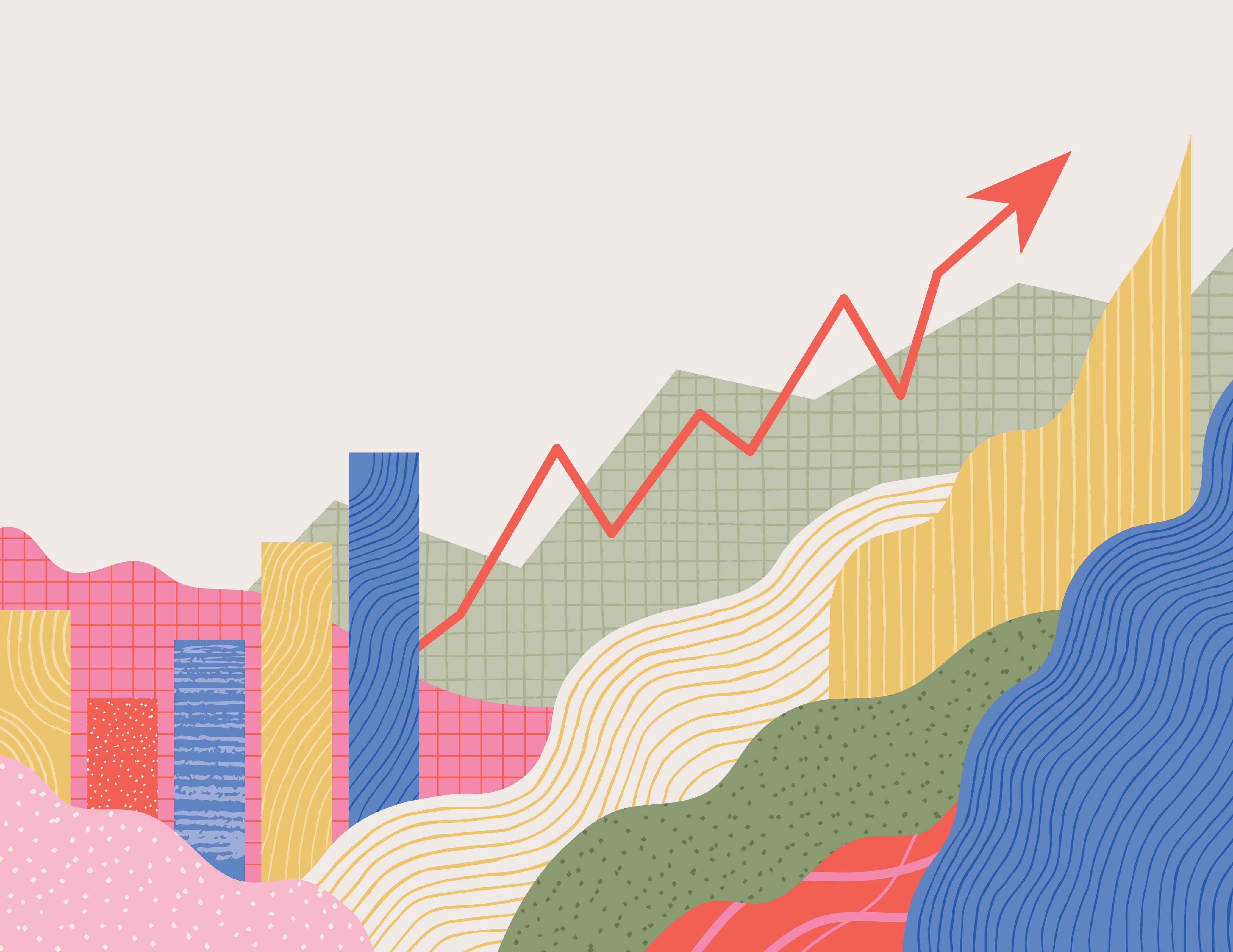 Workforce Development areasLong-term Industry andoccupational projections2020-2030LOCAL WORKFORCE DEVELOPMENT AREASLONG-TERM INDUSTRY AND OCCUPATIONAL PROJECTIONS 2020-2030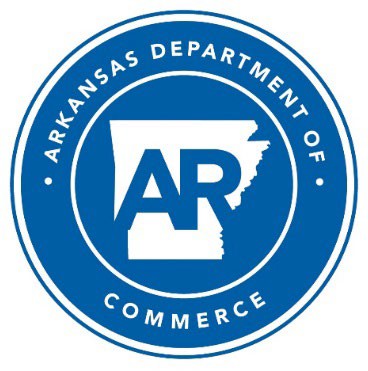 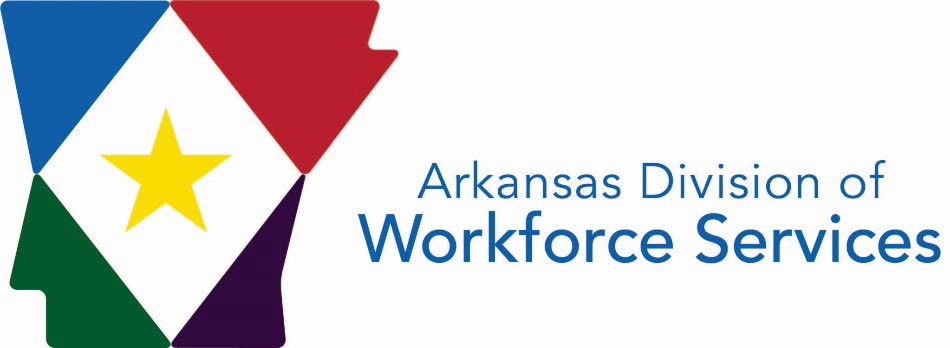 Published By:Arkansas Division of Workforce Services Labor Market InformationOccupational Career Information“Equal Opportunity Employer/Program”“Auxiliary aids and services are available upon request to individuals with disabilities.”P.O. Box 2981Little Rock, AR 72203 Phone: (501) 682-3123Fax: (501) 682-3186TTD/TTY Voice: 1-800-285-1121TDD: 1-800-285-1131State of Arkansas Home Page: http://www.arkansas.govDepartment of Workforce Services Home Page: http://www.dws.arkansas.govLabor Market Information Web Portal: http://www.discover.arkansas.govExcept for ranking tables, the projections contained in this publication are summary level. To find a more detailed industry or occupation, go to the Labor Market Information Library at http://www.discover.arkansas.gov2Table of Contents3EXPLANATION OF INDUSTRY PROJECTIONS DATA LOCAL WORKFORCE DEVELOPMENT AREAS2020-20305EXPLANATION OF OCCUPATIONAL PROJECTIONS DATA LOCAL WORKFORCE DEVELOPMENT AREAS2020-2030Definition of Important TermsBase Employment – The average number of jobs in a particular industry or occupation during the benchmark year or quarter.Current Employment Statistics (CES) – A monthly survey of business establishments that provides estimates of employment, hours, and earnings data by industry for the nation, states, and most major metropolitan areas.Employment – The number of jobs in a business or firm at any given time.Establishment – The physical location of a certain economic activity; for example, a factory, mine, store, or office. Generally, a single establishment produces a single good or provides a single service.Fastest Growing – Refers to percent growth. The higher the percent growth, the faster an industry or occupation is growing.Industry – A group of establishments that produce similar products or provide similar services.Metropolitan Statistical Area – A county or group of contiguous counties that contains an urban center of at least 50,000 residents and has a high degree of economic and social ties.Net Change – The difference between projected employment and base employment.North American Industry Classification System (NAICS) – A system used in assigning industry-designated code numbers to employers and/or establishments based on the nature of their activities, services rendered, or products delivered. It was established by the U.S. Office of Management and Budget and is used by all agencies for data compilation.Occupation – A set of activities that employees are paid to perform. Employees who perform the same tasks are in the same occupation, whether or not, they are in the same industry.Occupational Employment Statistics (OES) – A federal/state cooperative program that produces employment and wage estimates for over 700 occupations. These are estimates of the number of people employed in certain occupations and estimates of the wages paid to them. They are also used to gather occupational staffing patterns by industry that are used to project employment needs by occupation.Percent (%) Change – The rate at which an industry or occupation is expected to grow or decline.Projected Employment – The average number of jobs expected to be in an industry or occupation in the future.Quarterly Census of Employment and Wages (QCEW) – A federal/state cooperative program that produces employment and wage data for workers covered by state unemployment insurance laws and federal workers covered by the Unemployment Compensation for Federal Employees Program. Data is arranged by the type of industry according to the North American Industry Classification System (NAICS).Sector – A level of industry classification under supersector according to the NAICS structure.Standard Occupational Classification (SOC) – A coding system used by all federal statistical agencies to classify workers into occupational categories for the purpose of collecting, calculating, or disseminating data.Subsector – A level of industry classification under sector according to the NAICS structure.Supersector – The top level of industry classification according to the NAICS structure.Workforce Development Area – A group of contiguous counties where employment, training, and educational services are provided and established through the Workforce Development Act to provide services for eligible youth, adults, and dislocated workers.7MethodologyThe following is a brief overview of the method used to produce long-term employment projections for the local workforce development areas.Data DevelopmentData development is accomplished by using three sources:The Quarterly Census of Employment and Wage reports. This source provides all the covered employment for Arkansas. A firm or business is considered “covered” if it meets the guidelines established under the Unemployment Insurance Law.The Current Employment Statistics (CES) Survey. This source provides employment information for non-covered establishments, which are railroads, the Federal Work Study Program, churches, religious-based schools, elected officials, commissioned insurance agents, as well as other establishments not reporting to the Quarterly Census of Employment and Wages (QCEW) program.Agriculture employment. This is obtained from the Census of Agriculture. The Census of Agriculture is taken every five years in years ending in two and seven. Information from the QCEW report is used to make estimates for years following the Census year until the next Census. Other information from the Bureau of Economic Analysis (BEA) is used to supplement agriculture employment.Other Non-Covered Employment. Data on other Agriculture employment, specifically NAICS 113, 114, and 115 as well as Private Households, are supplemented using data from the Bureau of Economic Analysis.Industry ProjectionsThe industry projections in this publication were produced using Projections Suite System software, authorized by the U.S. Department of Labor and developed by the Utah Department of Workforce Services. The software has several components. The system forecasts employment using several models. The analyst chooses an appropriate forecast for each industry. All areas are done at the same time. In addition, business news related to closures, layoffs, openings, and expansions is used in the forecasting process and adjustments are made when necessary.Occupational ProjectionsOccupational projections are produced by merging industries and occupations together into an industry-occupational matrix. This matrix is a table showing the occupational pattern of each industry (i.e., the ratios of employment by occupation in a specific industry). The statewide matrix is based on the Bureau of Labor Statistics’ Occupational Employment Statistics (OES) survey and uses a Standard Occupational Classification (SOC) code for each occupation.The occupational employment projections contained in this publication were created using Projections Suite System software, authorized by theU.S. Department of Labor and developed by the Utah Department of Workforce Services. The software applies occupational change factors to the projected patterns to form a projected matrix. In addition, using national self-employment and unpaid family worker staffing patterns, the system generates base and projected employment for self-employed and unpaid family workers.Data LimitationsThe projections contained in this publication are estimates based on historical data. It is important not to take these projections as the actual employment numbers that will occur in 2030. While every attempt is made to utilize current and near future events, such as business closings, corporate layoffs, openings, and expansions, it is not possible to know everything that is occurring. Events that take place after the projection period or announcements concerning closings, layoffs, openings, and expansions known after projections were completed are not reflected in the forecasts. In addition, legislative policy could cause employment to change. Events such as these may cause the actual employment numbers to vary significantly from these projections. Also, the projections contained in this publication do not factor in impacts on the COVID-19 pandemic. They are based in-part off statewide projections and the share each area contributes to the state. Statewide projections were completed before the effects of the pandemic were known.It is important to consider both net growth and percent growth when looking at projections. Industries or occupations with small employment will generally have higher growth rates than those with larger employment, but these industries may add only a few employees over the projection period. For occupational projections, it is important to look at both replacement and growth annual openings. Even if an occupation is in decline, it still may have openings to replace workers who leave the profession for various reasons.9Total Employment Projections by Workforce Development AreaThe Northwest Arkansas Workforce Development Area (WDA) is projected to be the top and fastest growing WDA in the state during the 2020- 2030 projection period, with an anticipated growth of 37,898 new jobs, a gain of 11.75 percent. All 10 WDA regions are projected to experience growth but are split when compared with the state growth rate, with three growing faster than the state and seven growing slower than the state. In terms of job openings, the Northwest Arkansas WDA is projected to have 40,977 job openings available annually. All but one area is expected to grow faster than 2.0 percent, which is an economic standard for strong growth.14.00%Percent Growth of Total Employment by Workforce Development Area12.00%11.75%10.00%10.78%10.86%8.00%7.96%State Growth Rate 9.05%6.00%4.00%2.00%1.93%0.00%Northwest ArkansasNorth Central ArkansasNortheast ArkansasWestern ArkansasWest Central ArkansasCentral ArkansasCity of Little RockEastern ArkansasSouthwest ArkansasSoutheast Arkansas11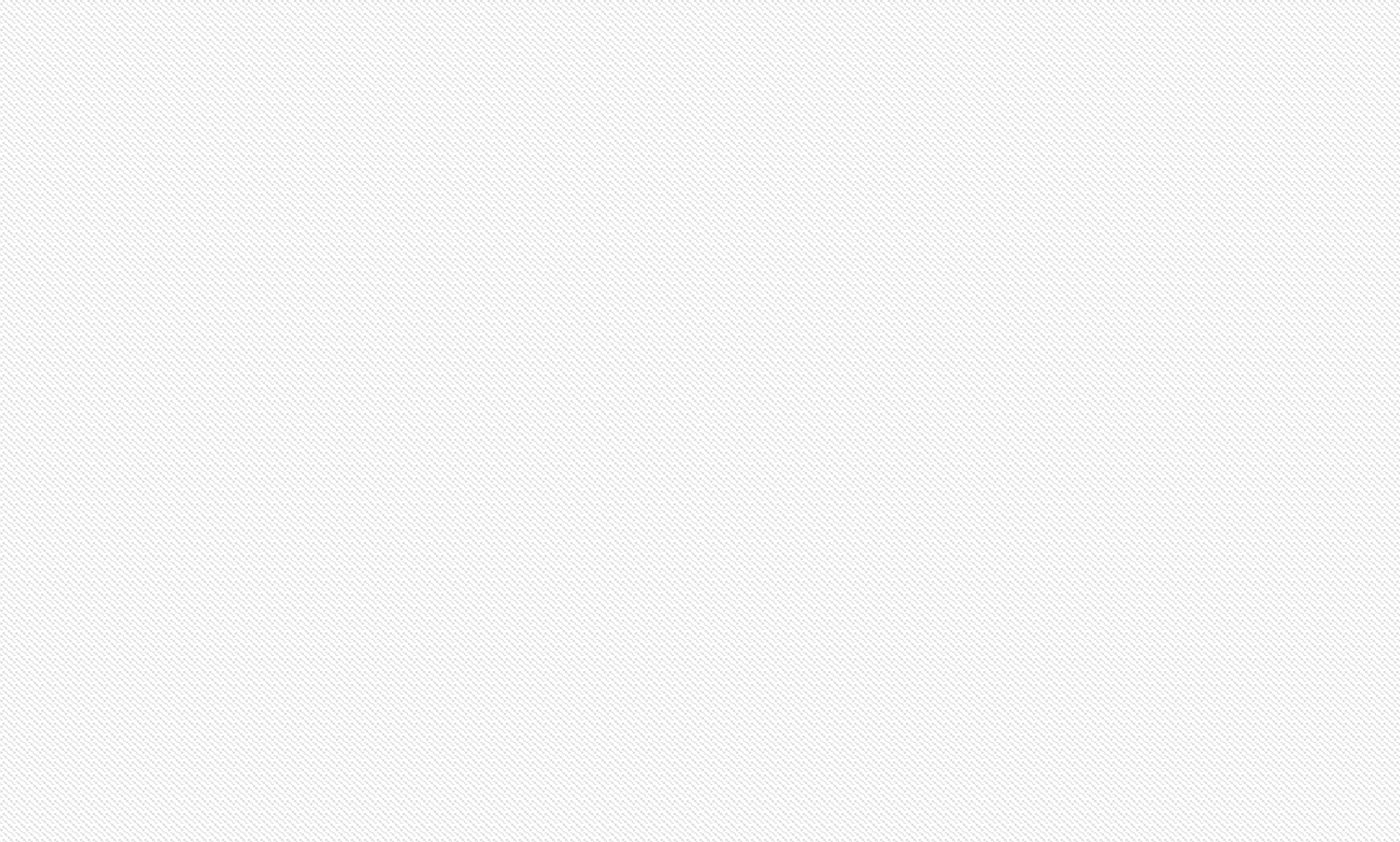 Local Workforce Development Areas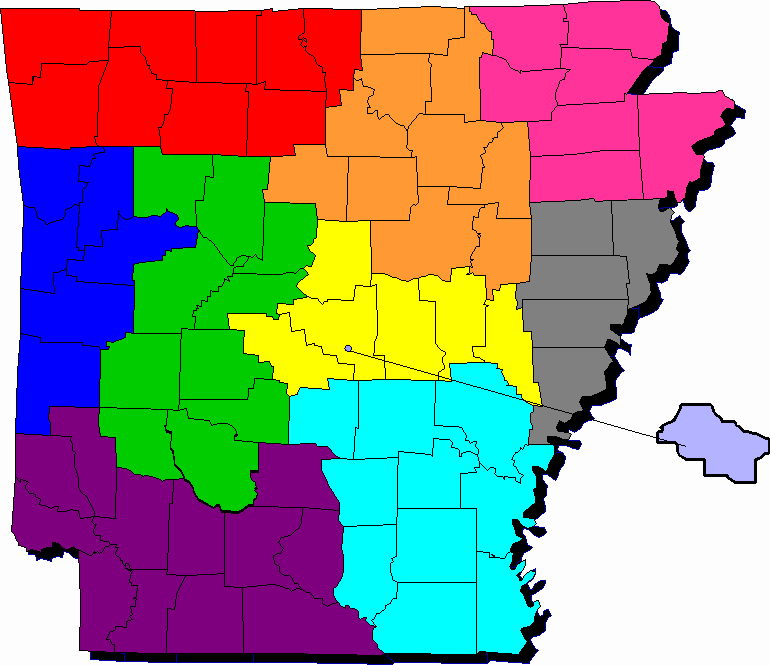 Northwest Arkansas Workforce Development AreaBaxter, Benton, Boone, Carroll, Madison, Marion, Newton, Searcy, and Washington CountiesNorth Central Arkansas Workforce Development AreaCleburne, Fulton, Independence, Izard, Jackson, Sharp, Stone, Van Buren, White, and Woodruff CountiesNortheast Arkansas Workforce Development AreaClay, Craighead, Greene, Lawrence, Mississippi, Poinsett, and Randolph CountiesWestern Arkansas Workforce Development AreaCrawford, Franklin, Logan, Polk, Scott, and Sebastian CountiesWest Central Arkansas Workforce Development AreaClark, Conway, Garland, Hot Spring, Johnson, Montgomery, Perry, Pike, Pope, and Yell CountiesCentral Arkansas Workforce Development AreaFaulkner, Lonoke, Monroe, Prairie, Pulaski outside the city limits of Little Rock, and Saline CountiesCity of Little Rock Workforce Development AreaInside the city limits of Little RockEastern Arkansas Workforce Development Area Crittenden, Cross, Lee, Phillips, and St. Francis Counties Southwest Arkansas Workforce Development AreaCalhoun, Columbia, Dallas, Hempstead, Howard, Lafayette, Little River, Miller, Nevada, Ouachita, Sevier, and Union CountiesSoutheast Arkansas Workforce Development AreaArkansas, Ashley, Bradley, Chicot, Cleveland, Desha, Drew, Grant, Jefferson, and Lincoln CountiesNorthwest Arkansas Workforce Development AreaThe Northwest Arkansas Workforce Development Area (WDA) consists of nine counties: Baxter, Benton, Boone, Carroll, Madison, Marion, Newton,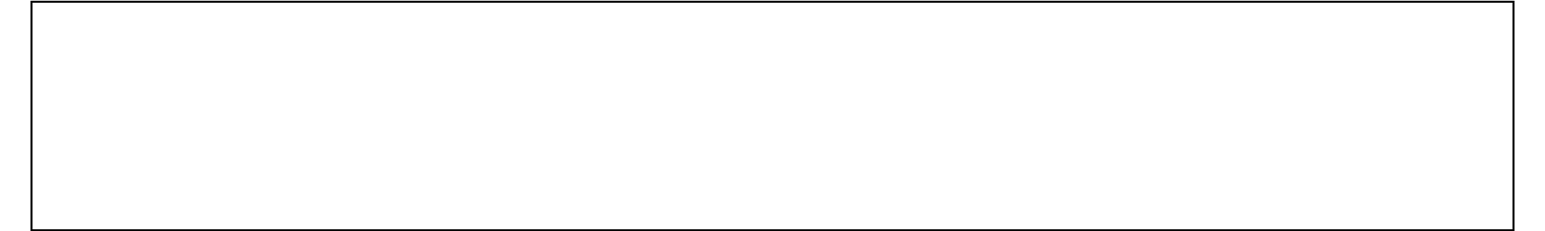 Searcy, and Washington. The areaborders two states, Missouri to the north and Oklahoma to the west. The Fayetteville- Springdale-Rogers Metropolitan Statistical Area (MSA) is located within the Area.Among the 10 Local Workforce Development Areas, Northwest Arkansas has the largest employment base in the state. This region is projected to gain 37,898 jobs, an increase of 11.75 percent, from 2020 to 2030. The area is growing faster than the state’s 9.05 percent growth.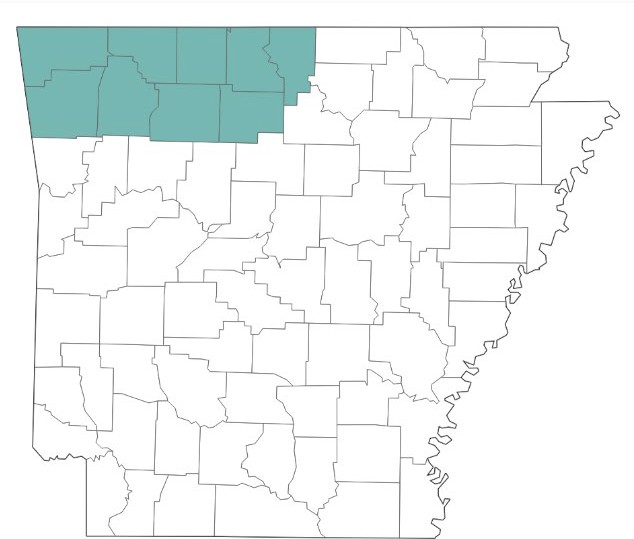 Goods-Producing industries are projected to gain 4,248 new jobs, while Services-Providing industries are predicted to add 34,712 jobs over the 2020-2030 projection period. The area is estimated to lose 1,062 Self-Employed jobs. The population grew 18.45 percent from 2010 to 2020 bringing the total population to 688,662. The not-seasonally-adjusted unemployment rate for 2020 was 4.8 percent.Education and Health Services is expected to be the top growing supersector with 12,077 jobs anticipated to be added. Natural Resources and Mining could be the fastest growing among the supersectors, raising employment levels by 36.06 percent. Food Services and Drinking Places is estimated to lead the Northwest Arkansas WDA as the top growing industry, adding 4,320. Museums, Historical Sites, andSimilar Institution is predicted to be the fastest growing industry, increasing its workforce by 67.07 percent. On the negative side of the labor market,Machinery Manufacturing is predicted to lose 99 jobs, or 7.05 percent of its workforce, while Furniture and Related Product Manufacturing is anticipated to be the fastest declining industry, cutting 11.68 percent of its workforce. All supersectors in the Northwest Arkansas WDA areforecast to experience growth.Northwest Arkansas is projected to have 40,977 annual job openings over the 2020-2030 projection period. Of these, 14,702 would be due to employees leaving the workforce, 22,485 for those changing jobs, and 3,790 for growth and expansion. The Food Preparation and Serving Related Occupations major group is predicted to add the most jobs, with a net gain of 4,813, while Healthcare Support Occupations is estimated to be the fastest growing major group with a 31.18 percent growth. Home Health and Personal Care Aides could see significant growth in the region with a projected increase of 1,934, a 55.01% rise injobs. Nurse Practitioners could see an increase of 60.69 percent, becoming the fastest growing occupation in the Northwest Arkansas WDA. On the negative side, Farmers, Ranchers, and Other Agricultural Managers could lose 370 jobs during the projection period, while Pressers, Textile, Garment, and Related Materials is slated to be the fastest declining occupation, losing an estimated 18.18 percent of its local workforce.13Northwest Arkansas Workforce Development Area2020-2030 Industry Projections by Major Division2020-2030 Industry Projections Rankings (by NAICS Subsector)Top 10 Growing Industries Ranked by Net GrowthTop 10 Fastest Growing Industries Ranked by Percent Growth (Minimum Employment of 50)15Top 5 Declining Industries Ranked by Net Growth (Bottom Five)Top 5 Fastest Declining Industries Ranked by Percent Growth (Bottom Five) (Minimum Decline of Five)2020-2030 Occupational Projections by Major Group17Northwest Arkansas Workforce Development Area2020-2030 Occupational Projections RankingsTop 10 Growing Occupations Ranked by Numeric ChangeTop 10 Fastest Growing Occupations Ranked by Percent Growth (Minimum Employment of 25)Top 10 Occupations Ranked by Annual ExitsTop 10 Occupations Ranked by Annual Transfers19Top 10 Occupations Ranked by Total Annual OpeningsTop 5 Declining Occupations Ranked by Net Growth (Bottom Five)Top 5 Fastest Declining Occupations Ranked by Percent Growth (Bottom Five) (Minimum Decline of 5)North Central Arkansas Workforce Development AreaThe North Central Arkansas Workforce Development Area (WDA) consists of 10 counties: Cleburne, Fulton, Independence, Izard, Jackson, Sharp, Stone, Van Buren, White, and Woodruff, with the state of Missouri bordering the area to the north.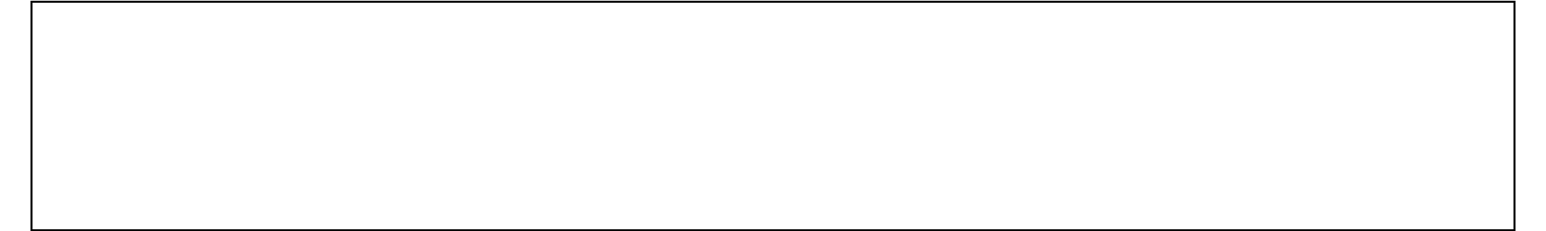 The North Central Arkansas WDA is projected to add 5,514 new jobs during the 2020-2030 projection period, or increase employment by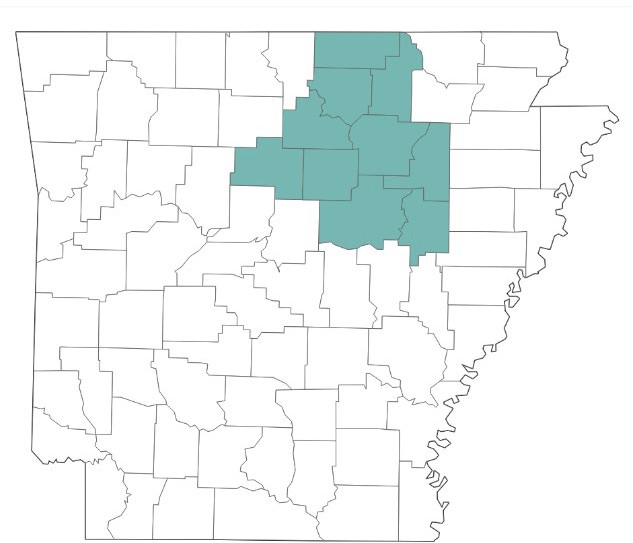 6.67 percent, slower than the state’s 9.05 percent change. Goods-Producing industries are expected to add 1,342 new jobs, while the Services-Providing industries could add 4,217. The area is also expected to lose 45 Self-Employed and Unpaid Family Workers. Between 2010 and 2020, there was a 2.10 percent decline in population, bringing its total down to 233,324 residents. The not-seasonally- adjusted unemployment rate for 2020 was 6.6%.Education and Health Services is projected to be the top growing supersector in North Central Arkansas, with agrowth of 1,912 jobs. Natural Resources and Mining is forecast to be the fastestworkforce. In terms of industry sectors, Electrical Equipment, Appliance, and Component Manufacturing is slated to be the top and fastest declining industry, losing an estimated 80 jobs, or46.24 percent of its workforce, between 2020 and 2030.North Central Arkansas is expected to have 9,972 total job openings annually between 2020 and 2030. Of these, 3,894 would be for employees leaving the workforce, while 5,527 would be for those changing jobs. Growth and expansion would account for an additional 551 jobs. The Food Preparation and Serving Related Occupations major group is predicted to have the highest numeric change, with 915 new jobs. Farming, Fishing, and Forestry Occupations is forecast to be the fastest growing major group, increasing by32.63 percent. Leading this area in numeric growth is Home Health and Personal Care Aides, with a gain of 358 jobs.Nurse Practitioners is expected to increase employment by 58.57 percent, becominggrowing supersector, with a growth of 30 percent. Food Services and Drinking Places is projected to be the top growing industry, adding 914 new jobs to its workforce. Fabricated Metal Product Manufacturing is predicted to increase employment by 49.83 percent, becoming the fastest growing industry. The Information supersector is anticipated to be the only downside in North Central Arkansas during the 10-year projection period, losing 47 jobs, or 12.74 percent of itsthe fastest growing occupation.	On the flip side of the economy, Office and Administrative Support Occupations is estimated to lose 43 jobs between 2020 and 2030. Cashiers is anticipated to lose 104 jobs, becoming the top declining occupation. Medical Transcriptionists is slated to be the fastest declining occupation, cutting 27.59 percent of its workforce.21North Central Arkansas Workforce Development Area2020-2030 Industry Projections by Major Division2020-2030 Industry Projections Rankings (by NAICS Subsector)Top 10 Growing Industries Ranked by Net GrowthTop 10 Fastest Growing Industries Ranked by Percent Growth (Minimum Employment of 50)23Top 5 Declining Industries Ranked by Net Growth (Bottom Five)Top 5 Fastest Declining Industries Ranked by Percent Growth (Bottom Five)2020-2030 Occupational Projections by Major Group25North Central Arkansas Workforce Development Area2020-2030 Occupational Projections RankingsTop 10 Growing Occupations Ranked by Net GrowthTop 10 Fastest Growing Occupations Ranked by Percent Growth (Minimum Employment of 25)Top 10 Occupations Ranked by Annual ExitsTop 10 Occupations Ranked by Annual Transfers27Top 10 Occupations Ranked by Total Annual OpeningsTop 5 Declining Occupations Ranked by Net Growth (Bottom Five)Top 5 Fastest Declining Occupations Ranked by Percent Growth (Bottom Five) (Minimum Decline of 5)Northeast Arkansas Workforce Development AreaThe Northeast Arkansas Workforce Development Area (WDA) consists of seven counties: Clay, Craighead, Greene, Lawrence, Mississippi, Poinsett, and Randolph, with the state of Missouri bordering the area to the north andTennessee to the east. The Jonesboro Metropolitan Statistical Area is in this area.The Northeast Arkansas WDA is expected toslated to lose 104 jobs, or 16.48 percent of its workforce between 2020 and 2030. Driving this decline is Telecommunications, which is forecast to experience a 26.34 percent reduction in jobs.The Northeast Arkansas WDA is expected to have 14,085 annual job openings during the projection period. Of these, 5,252 would be from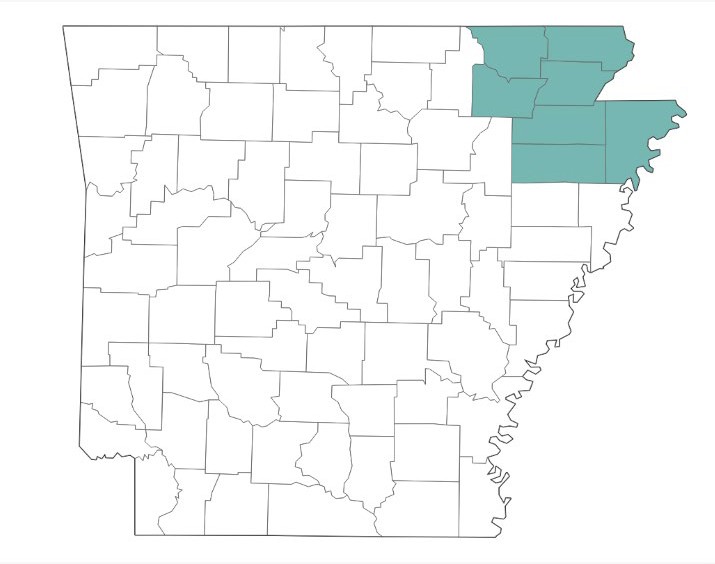 add 9,610 jobs during the projection period. At8.44 percent, the area is anticipated to grow slightly slower than the state growth rate during the 2020 to 2030 projection period. Goods- Producing industries are predicted to have a gain of 2,848 jobs, while Services-Providing industries could add 7,123. Self Employed Workers, All Jobs is anticipating a net loss of 361 jobs, 4.37 percent of its workforce. The population has increased 3.32 percent from 2010 to 2020, bringing the total population to 270,075. Thenot-seasonally- adjusted unemployment rate for 2020 was 6.1 percent.Education and Health Services is expected to be the top growing supersector, with 3,480 new jobs to be added during the projection period. Leisure and Hospitality is forecast to be the fastest growing supersector, increasing its payroll by20.45 percent. Food Services and Drinking Places is projected to lead the Northeast Arkansas WDA in numeric growth, increasing its workforce by 1,654 jobs. Animal Production is anticipated to be the fastest growing industry with a 43.49 percent increase. On the negative side of the labor market, the Information supersector isemployees leaving the workforce, while 7,872 would be from employees changing jobs. Another 961 would be from growth and expansion. Food Preparation and Serving Related Occupations is estimated to be the top growing major group, adding 1,624 new jobs. Healthcare Support Occupations is predicted to be the fastest growing major group, increasing its workforce by 21.66 percent. Driving this growth is Home Health and Personal Care Aides, which is slated to add 640 new jobs between 2020 and 2030, a 31.13 percent increase. Nurse Practitioners, of the Healthcare Practitioners and Technical Occupations major group, is forecast to raise employment levels55.53 percent over the next ten years. On the negative side of the economy, Office and Administrative Support Occupations is predicted to lose 150 jobs, or 1.23 percent of its workforce. Farmers, Ranchers, and Other Agricultural Managers is expected to be the top declining occupation, cutting 158 jobs, while Switchboard Operators, Including Answering Service could be the fastest declining occupation, losing 24.14 percent of its own workforce. Data Entry Keyers could also see losses, becoming the second fastest declining occupation at a rate of 19.44 percent.29Northeast Arkansas Workforce Development Area2020-2030 Industry Projections by Major Division2020-2030 Industry Projections Rankings (by NAICS Subsector)Top 10 Growing Industries Ranked by Net GrowthTop 10 Fastest Growing Industries Ranked by Percent Growth (Minimum Employment of 50)31Top 5 Declining Industries Ranked by Net GrowthTop 5 Fastest Declining Industries Ranked by Percent Growth2020-2030 Occupational Projections by Major Group33Northeast Arkansas Workforce Development Area2020-2030 Occupational Projections RankingsTop 10 Growing Occupations Ranked by Net GrowthTop 10 Fastest Growing Occupations Ranked by Percent Growth (Minimum Employment of 25)Top 10 Occupations Ranked by Annual ExitsTop 10 Occupations Ranked by Annual Transfers35Top 10 Occupations Ranked by Annual OpeningsTop 5 Declining Occupations Ranked by Net Growth (Bottom Five)Top 5 Fastest Declining Occupations Ranked by Percent Growth (Bottom Five) (Minimum Decline of 5)Western Arkansas Workforce Development AreaThe Western Arkansas Workforce Development Area (WDA) consists of six counties: Crawford, Franklin, Logan, Polk, Scott, and Sebastian; and is bordered to the west by the state of Oklahoma. The Arkansas portionof the Fort Smith Metropolitan Statistical Area is in the Western Arkansas WDA.The Western Arkansas WDA is expected to experience a net growth of employment with 9,078 jobs forecast to be added during the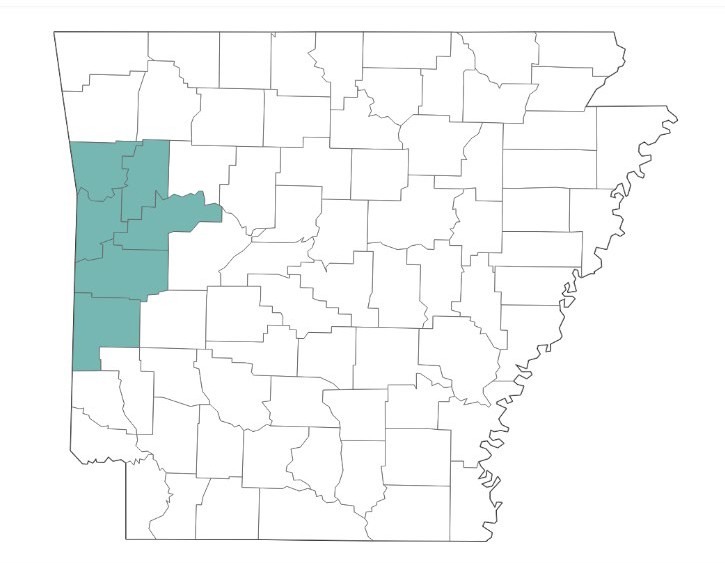 projection period. Goods-Producing industries are projected to have a net gain of 1,382 jobs, while the Services-Providing industries are estimated to add 8,178. The area is predicted to lose 482 self- employed workers. The population declined 1.93 percent from 2010 to 2020 for a total population of 255,058. The not-seasonally-adjusted unemployment rate for 2020 was 5.9 percent.The Education and Health Services supersector is expected to be the top growing supersector, with again of 3,940 jobs. Leisure and Hospitality is predicted to be the fastest growing supersector, adding 22.62 percent to its workforce. Driving this growth is Food Services and Drinking Places with an increase of 1,651 new jobs. Motion Picture and Sound Recording Industries could experience significant growth between 2020 and 2030 due to new business ventures and recovery from historical losses. On the negative side of the labor market, Electrical Equipment, Appliance, and Component Manufacturing is anticipated to be the top declining occupation, cutting 118 jobs from its workforce, while Telecommunications could see a 27.36 percent reduction in employment, becoming the fastest declining occupation.The Western Arkansas WDA is projected to see a 7.96 percent growth of its workforce between 2020 and 2030, which is slower than the state growth rate.Around 14,063 annual job openings are expected to be available during the projection period, with 5,308 created from employees leaving the workforce, 7,847from those changing jobs, and 908 from growth and expansion. Food Preparation and Food Serving Related Occupations is projected to be the top growing major group, with a gain of 1,689 jobs. Healthcare Support Occupations is projected to be the fastest growing major group, increasing its workforce by 29.25 percent. Home Health and Personal Care Aides is expected to be the top growing occupation in the area, gaining 890 new jobs, while Nurse Practitioners could see a 60 percent increase, becoming the fastest growing occupation. On the negative side of the job market, Farmers, Ranchers, and Other Agricultural Managers is slated to lose 241 jobs between2020 and 2030, while Word Processors and Typists is predicted to be the fastest declining occupation, cutting 34.62 percent of its already small employment.37Western Arkansas Workforce Development Area2020-2030 Industry Projections by Major Division2020-2030 Industry Projections Rankings (by NAICS Subsector)Top 10 Growing Industries Ranked by Net GrowthTop 10 Fastest Growing Industries Ranked by Percent Growth (Minimum Employment of 25)39Top 5 Declining Industries Ranked by Net GrowthTop 5 Fastest Declining Industries Ranked by Percent Growth2020-2030 Occupational Projections by Major Group41Western Arkansas Workforce Development Area2020-2030 Occupational Projections Rankings (by NAICS Subsector)Top 10 Growing Occupations Ranked by Net GrowthTop 10 Fastest Growing Occupations Ranked by Percent Growth (Minimum Employment of 25)Top 10 Occupations Ranked by Annual ExitsTop 10 Occupations Ranked by Annual Transfers43Top 10 Occupations Ranked by Annual OpeningsTop 5 Declining Occupations Ranked by Net Growth (Bottom Five)Top 5 Fastest Declining Occupations Ranked by Percent Growth (Bottom Five) (Minimum Decline of 5)The West Central Arkansas Workforce Development Area (WDA) consists of 10 counties:West Central Arkansas Workforce Development AreaWest Central Arkansas’ occupational employment is expected to increase 8.77 percent during the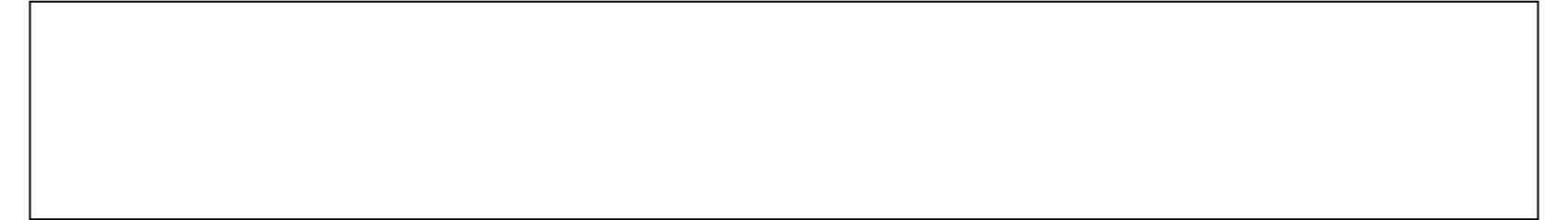 Clark, Conway, Garland, Hot Spring, Johnson, Montgomery, Perry, Pike, Pope, and Yell, with the Hot SpringsMetropolitan Statistical Area located within the WDA.projection period, which is slightly lower than the state growth rate.About 15,503 annual job openings are anticipated in the area. Of these, 5,863 are estimated to come from employeesleaving the workforce, while 8,577 from employees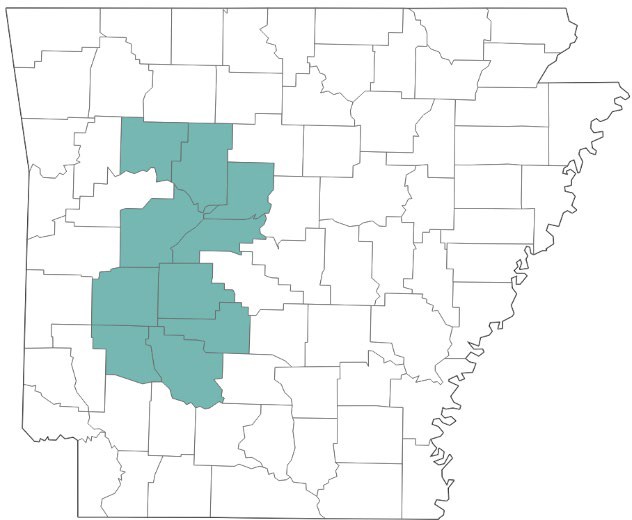 West Central Arkansas is expected to see an employment increase of 10,633 during the 2020-2030 projection period. Goods-Producing industries are projected to gain 1,411 new jobs, while the Services- Providing industries are predicted to gain 9,365. Self Employed Workers, All Jobs is estimated to lose 143 jobs by 2030. The population declined 0.42 percent from 2010 and 2020, bringing the area’s total population down to 313,162 residents. The not-seasonally-adjusted unemployment rate for annual 2020 was 6.6 percent.Leisure and Hospitality is estimated to be the top and fastest growing supersector, adding 3,054 jobs, an increase of 25.01 percent. Driving this growth is Food Services and Drinking Places, which is slated to grow by 2,169 jobs. Transit and Ground Passenger Transportation could see significant gains during the projection period, increasing by 93.70 percent. On the negative side, Federal Government, Excluding Post Office is predicted to cut staffing by 124 jobs, 14.81 percent of its local workforce. Telecommunications is projected to decline by 26.09 percent, becoming the fastest declining industry. The Information supersector is estimated to lose 56 jobs, equivalent to 8.18 percent of its workforce.changing jobs. Growth and expansion are estimated to account for 1,063 of those jobs. The Food Preparation and Serving Related Occupations major group is projected to be the top and fastest growing major group with 2,298 new jobs, a 21.89 percent increase. Home Health and Personal Care Aides leads the West Central Arkansas WDA in numeric growth, adding 772 jobs, a30.07 percent uptick. Nurse Practitioners is slated to be the fastest growing occupation, increasing its workforce by 60.96 percent. On the negative side of the labormarket, Cashiers is projected to be the top declining occupation, losing an estimated 106 jobs, while Sewing Machine Operators could cut 37.04 percent of its workforce, becoming the fastest declining occupation.45West Central Arkansas Workforce Development Area2020-2030 Industry Projections by Major Division2020-2030 Industry Projections Rankings (by NAICS Subsector)Top 10 Growing Industries Ranked by Net GrowthTop 10 Fastest Growing Industries Ranked by Percent Growth (Minimum Employment of 50)47Top 5 Declining Industries Ranked by Net Growth (Bottom Five)Top 5 Fastest Declining Industries Ranked by Percent Growth2020-2030 Occupational Projections by Major Group49West Central Arkansas Workforce Development Area2020-2030 Occupational Projections RankingsTop 10 Growing Occupations Ranked by Net GrowthTop 10 Fastest Growing Occupations Ranked by Percent Growth (Minimum Employment of 25)Top 10 Occupations Ranked by Annual ExitsTop 10 Occupations Ranked by Annual Transfers51Top 10 Occupations Ranked by Annual OpeningsTop 5 Declining Occupations (Ranked by Net Growth) (Bottom Five)Top 5 Fastest Declining Occupations (Ranked by Percent Growth (Bottom Five) (Minimum Decline of 5)Central Arkansas Workforce Development AreaThe Central Arkansas Workforce Development Area (WDA) consists of six counties: Faulkner, Lonoke, Monroe, Prairie, Saline, and the portion of Pulaski County outside of Little Rock. Themajority of the Little Rock-North Little Rock-Conway Metropolitan Statistical Area is in this WDA.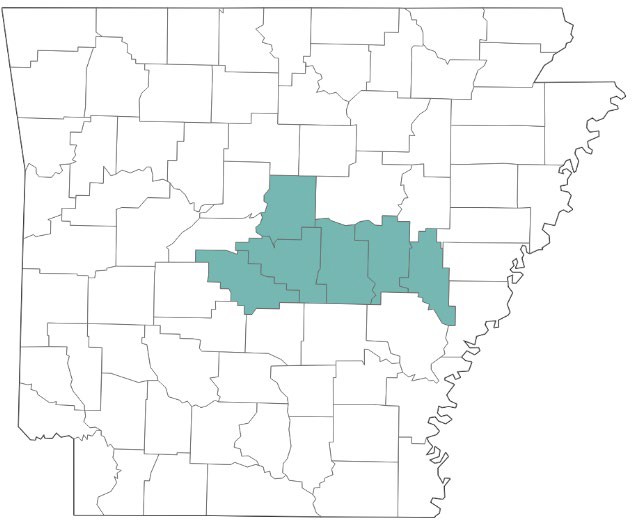 The Central Arkansas WDA is expected to add 19,271 new jobs between 2020 and 2030. The region’s 10.78 percent growth is faster than the state’s growth rate. Goods-Producing industries are projected to gain 906 new jobs, while the Services- Providing industries are predicted to add 18,669 jobs. Self Employed Workers, All Jobs could see a reduction of 304 jobs between 2020 and 2030. The population for the area grew 7.27 percent from 2010 to 2020 to 532,991 total residents. The not- seasonally-adjusted unemployment rate for 2020 was6.1 percent.Education and Health Services is estimated to be the top growing supersector in Central Arkansas, with a growth of 5,940, an increase of 16.61 percent. Leisure and Hospitality is slated to be the fastest growing supersector, increasing its workforce by 22.84 percent. Food Services and Drinking Places is projected to be the top growing industry, gaining 3,358 new jobs during the projection period.Warehousing and Storage could see significant growth in the area, driving up the industry’s workforce by 46.67 percent. On the negative side of the local labormarket, Manufacturing could experience a net loss of 150 jobs. Fabricated Metal Product Manufacturing is estimated to lose 154 jobs, becoming the top decliningindustry, while Textile Product Mills could lose a third of its small area workforce, becoming the fastest declining industry.Central Arkansas is expected to have 23,007 annual job openings during the projection period, with 8,492 created from employees leaving the workforce, 12,588 from changing jobs, and 1,927 from growth and expansion. The Food Preparation and Serving Related Occupations major group is projected to add the most jobs, with 3,600 new jobs anticipated. Driving this growth is Fast Food and Counter Workers, which is predicted to add 1,687 new jobs to the labor market. The Farming, Fishing, and Forestry Occupations major group is estimated to be the fastest growing major group, with an increase of 21.94 percent.Nurse Practitioners is forecast to increase its workforce by58.38 percent, becoming the fastest growing occupation in the area. For declining occupations, Farmers, Ranchers, and Other Agricultural Managers is predicted to lose 122 jobs, becoming the top declining occupation. Switchboard Operators, Including Answering Service is anticipated to cut 26.32 percent of its workforce.53Central Arkansas Workforce Development Area2020-2030 Industry Projections by Major Division2020-2030 Industry Projections Rankings (by NAICS Subsector)Top 10 Growing Industries Ranked by Net GrowthTop 10 Fastest Growing Industries Ranked by Percent Growth (Minimum Employment of 50)55Top 5 Declining Industries Ranked by Net Growth (Bottom Five)Top 5 Fastest Declining Industries Ranked by Net Percent (Bottom Five)2020-2030 Occupational Projections by Major Group57Central Arkansas Workforce Development Area2020-2030 Occupational Projections RankingsTop 10 Growing Occupations Ranked by Net GrowthTop 10 Fastest Growing Occupations Ranked by Percent Growth (Minimum Employment of 50)Top 10 Occupations Ranked by Annual ExitsTop 10 Occupations Ranked by Annual Transfers59Top 10 Occupations Ranked by Annual OpeningsTop 5 Declining Occupations Ranked by Net Growth (Bottom Five)Top 5 Fastest Declining Occupations Ranked by Percent Growth (Bottom Five) (Minimum Decline of 5)City of Little Rock Workforce Development AreaThe City of Little Rock Workforce Development Area (WDA) is a center for government operations, serving as the county seat of Pulaski County as well as the state’s capital. The area is recognized as part of the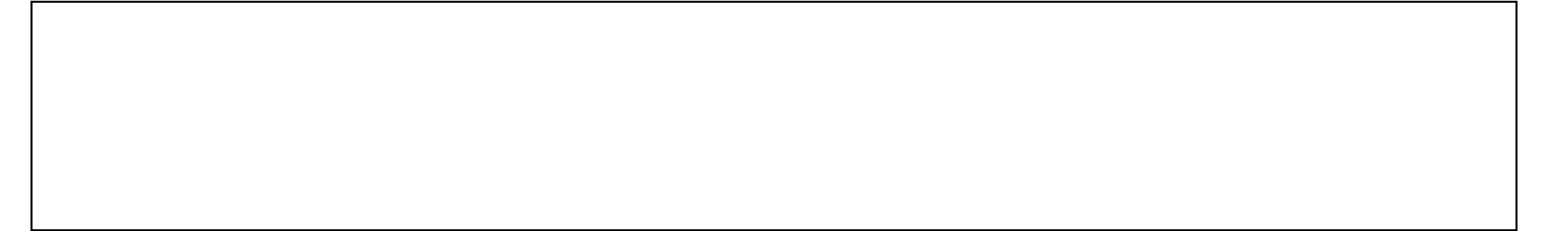 Little Rock-North Little Rock-Conway Metropolitan Statistical Area.The City of Little Rock WDA is expected to grow by 21,532 jobs during the 2020-2030 projections period, or an increase of 10.86 percent, greater than the state growth rate. Goods-Producing industries are projected to experience a net growth of 1,059 jobs, while Services-Providing industries are predicted to add 21,229. A loss of 756 self-employed workers is expected. Population in the area has grown 4.39 percent from 2010 to 2020 bringing the area to 202,484 residents. The not-seasonally-adjusted unemployment rate for 2020 was 7.6 percent.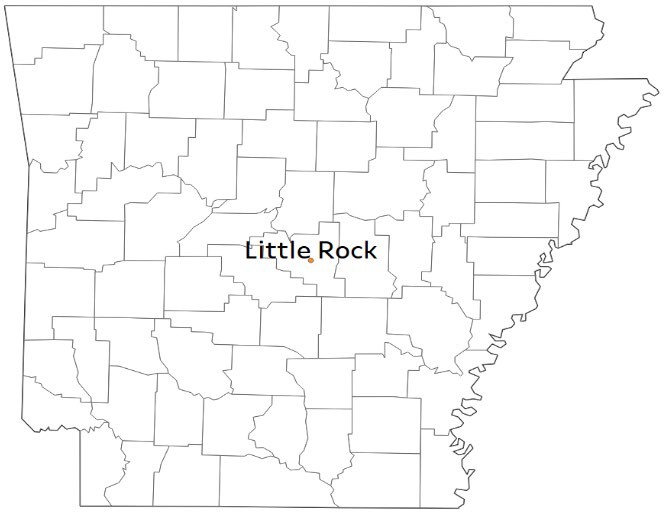 Education and Health Services is estimated to be the top growing supersector in the City of Little Rock WDA, addingan anticipated 7,590 new jobs, an increase of 14.71 percent. Leisure and Hospitality is slated to be the fastest growing supersector with a percent change of 34 percent. Food Services and Drinking Places is projected to lead the area in numeric growth, adding an estimated 3,669 new jobs to its workforce. Wood Product Manufacturing is projected to experience a boom in its workforce, increasing 10-fold due to influx of new business, becoming the fastest growing in the City of Little Rock WDA. Warehousing and Storage is also forecasted to experience high growth with a boom in new warehousing facilities. The Informationsupersector is expected to lose11.04 percent of its workforce, or 271 jobs between 2020 and 2030. Private Households is predicted to be the top declining industry,cutting 519 jobs, while Machinery Manufacturing could cut 40.87 percent from its own workforce.City of Little Rock WDA employers are expected to have 23,534 annual openings during the projection period. Of these, 8,425 could come from employees leaving the workforce, while 12,956 would be from employees changing jobs. Growth and expansion would account for an additional 2,153 jobs. Food Preparation and Serving Related Occupations is predicted to be the top and fastest growing major group with 3,676 new jobs, a 32.03 percent increase. HomeHealth and Personal Care Aides is slated to be the top growing occupation, adding 1,105 new jobs to its workforce. Industrial Truck and Tractor Operators is slated to raise employment levels by 82.45 percent between 2020 and 2030, becoming the fastest growing occupation. On the downside of the economy, Maids and Housekeeping Cleaners is predicted to be the top declining occupation, losing 138 jobs during the projection period. Switchboard Operators, Including Answering Service could become the fastest declining occupation, losing an anticipated 24.10 percent of its workforce.61City of Little Rock Workforce Development Area2020-2030 Industry Projections by Major Division2020-2030 Industry Projections Rankings (by NAICS Subsector)Top 10 Growing Industries Ranked by Net GrowthTop 10 Fastest Growing Industries Ranked by Percent Growth (Minimum Employment of 25)63Top 5 Declining Industries Ranked by Net Growth (Bottom Five)Top 5 Fastest Declining Industries Ranked by Percent Growth (Bottom Five)2020-2030 Occupational Projections by Major Group65City of Little Rock Workforce Development Area2020-2030 Occupational Projections RankingsTop 10 Growing Occupations Ranked by Net GrowthTop 10 Fastest Declining Occupations Ranked by Percent Growth (Minimum Employment of 25)Top 10 Occupations Ranked by Annual ExitsTop 10 Occupations Ranked by Annual Transfers67Top 10 Occupations Ranked by Annual OpeningsTop 5 Declining Occupations Ranked by Net Growth (Bottom Five)Top 5 Fastest Declining Occupations Ranked by Percent Growth (Bottom Five) (Minimum Decline of 5)The Eastern Arkansas Workforce Development Area (WDA) consists of five counties: Crittenden, Cross, Lee, Phillips, and St. Francis. With Tennessee bordering this area to theeast, Crittenden County makes up aEastern Arkansas Workforce Development Areadeclining industry, cutting 27.27 percent of its already small workforce. In all, five major groups are forecast to experience job loss with Manufacturing cutting 33 jobs and Information cutting 11.94portion of the Memphis Metropolitan Statistical Area, the fifty-fifth largest in the United States.The Eastern Arkansas WDA is expected to gain 1,067 new jobs during the 2020-2030 projection period, a 2.75 percent increase in employment and slower than the state’s 9.05 percent growth. Goods- Producing industries are projected to experience a small net gain of 60 jobs, while the Services- Providing industries are predicted to gain 1,251.Self-employed workers could lose 244 from its ranks. Population declined 12.58 percent from 2010 to 2020, a loss 16,239 residents from Eastern Arkansas counties, bringing the total population to112,849. The not-seasonally adjusted unemployment rate for 2020 was 8.0 percent.Leisure and Hospitality is expected to be the top and fastest growing supersector, with a gain of 875 jobs, an increase of 23.78 percent. Driving this growth is Food Services and Drinking Places, which is slated to add 460 new jobs to its workforce. Amusement, Gambling, and Recreation Industries is expected to triple in size over the next ten years with most of it likely to occur within the first half of that due to recovery from the pandemic. On the negative side of the labor market, Educational Services could struggle, losing 261 jobs between 2020 and 2030, placing it as the top declining industry. Broadcasting (except Internet is predicted to be the fastestpercent of its workforce.The area is expected to have 4,586 annual openings during the projection period, with 1,821 being from employees leaving the workforce, 2,658 from employees changing jobs, and 107 from growth and expansion. Food Preparation and Serving Related Occupations is predicted to be the top growing major group, adding 503 jobs to its workforce. Healthcare Support Occupations is projected to be the fastest growing major group, with an anticipated gain of 16.78 percent. Home Health and Personal Care Aides is anticipated to be the top growing occupation between 2020 and 2030, increasing its ranks by 230 jobs. First-Line Supervisors of Personal Service &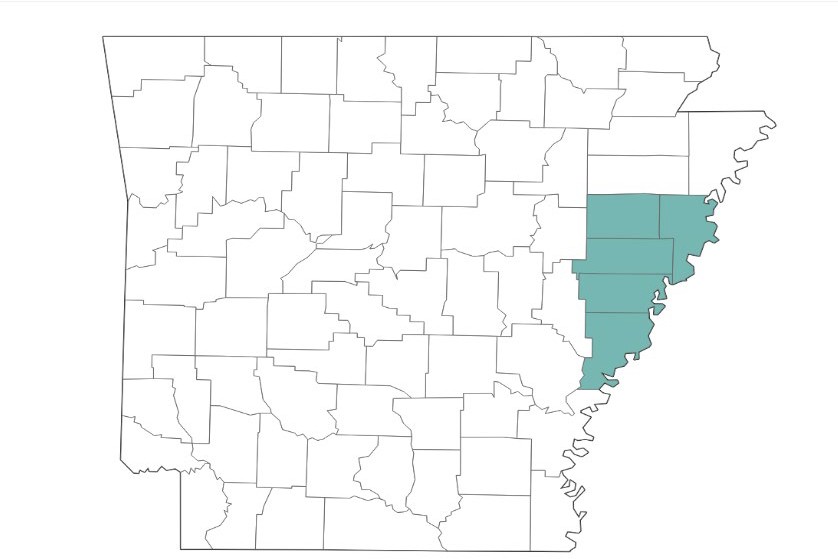 Entertainment and Recreation Workers, Excluding Gambling Services is slated to be the fastest growing occupation, increasing its workforce by 73.33 percent. On the negative side of the labor market, Farmers, Ranchers, and Other Agricultural Managers is forecast to be the top declining occupation, with a loss of 122 jobs, while Executive Secretaries and Executive Administrative Assistants could see a23.53 percent reduction in employment, becoming the fastest declining occupation. In all, five major groups are estimated to see job loss, with Office and Administrative Support Occupations leading with 209 jobs.69Eastern Arkansas Workforce Development Area2020-2030 Industry Projections by Major Division2020-2030 Industry Projections Rankings (by NAICS Subsector)Top 10 Growing Industries Ranked by Net GrowthTop 10 Fastest Growing Industries Ranked by Percent Growth (Minimum Employment of 25)71Top 5 Declining Industries Ranked by Net Growth (Bottom Five)Top 5 Fastest Declining Industries Ranked by Percent Growth (Bottom Five)2020-2030 Occupational Projections by Major Group73Eastern Arkansas Workforce Development Area2020-2030 Occupational Projections RankingsTop 10 Growing Occupations Ranked by Net GrowthTop 10 Fastest Growing Occupations Ranked by Percent Growth (Minimum Employment of 25)Top 10 Occupations Ranked by Annual ExitsTop 10 Occupations Ranked by Annual Transfers75Top 10 Occupations Ranked by Annual OpeningsTop 5 Declining Occupations Ranked by Net GrowthTop 5 Fastest Declining Occupations Ranked by Percent Growth (Minimum Decline of 5)Southwest Arkansas Workforce Development AreaThe Southwest Arkansas Workforce Development Area (WDA) is the largest Workforce Area in the state in terms of the number of counties represented. Twelve counties are located within this region:Calhoun, Columbia, Dallas, Hempstead, Howard, Lafayette, Little River, Miller, Nevada, Ouachita, Sevier, and Union. Three states border the area: Oklahoma to the west, Texas to the southwest, and Louisiana to the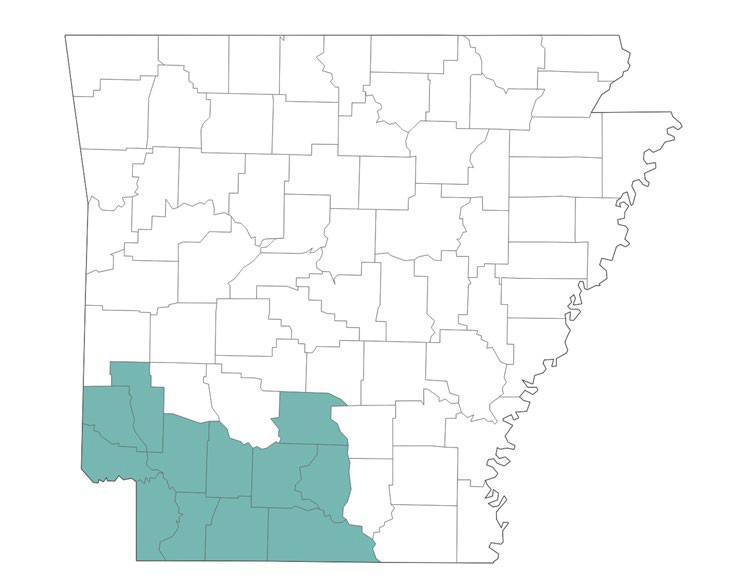 south. Miller County is part of the Texarkana AR/TX Metropolitan Statistical Area.Employment in the Southwest Arkansas WDA is forecast to increase by 3,843, for a 4.48 percent growth, during the 2020-2030 projection period, which is slower than the state’s growth rate. Goods- Producing industries are projected to gain 1,124 jobs, while the Services-Providing industries are predicted to increase by 3,073 jobs. The area is expected to experience a net loss of 354 Self-Employed Workers.Population decreased 8.42 percent from 2010 and 2020, bringing its total down to 213,073 residents. The not-seasonally-adjusted unemployment rate for 2020 was 6.6 percent.Leisure and Hospitality is estimated to be the top and fastest growing supersector, with a gain of 1,151 jobs, a growth of 21.20 percent. Food Services and Drinking Places is predicted to add 888 new jobs, becoming the top growing industry, while Religious, Grantmaking, Civic, Professional, and Similar Organizations is slated to increase its workforce by 38.76 percent, becoming the fastest growing industry. On the negative side of the economy, the Information supersector could see itsworkforce drop by 15.22 percent, or 51 jobs. Paper Manufacturing is forecast to be the top declining industry, losing 108 jobs, while Oil and Gas Extraction is slated to be thefastest declining industry, cutting its workforce by 27.86 percent.Between 2020 and 2030, Southwest Arkansas employers are estimated to have 10,095 job openings annually. The area is forecasted to have 3,841 annual openings due to employees leaving the workforce, while 5,870 are due to employees changing jobs. Growth and expansion could account for 384 annual job openings. Food Preparation and Serving Related Occupations is estimated to be the top growing major group, increasing employment by an anticipated 892 jobs. Community and Social Service Occupations is predicted to be the fastest growing major group, raising employment levels by 24.33 percent.Home Health and Personal Care Aides leads the region in numeric change, adding an estimated 334 jobs, or nearly 26 percent to the workforce between 2020 and 2030. Musicians and Singers is slated to be the fastest growing occupation, increasing its ranks by 59.42 percent. Office and Administrative Support Occupations is projected to be the top and fastest declining major group, losing 276 jobs, 3.40 percent of its labor force. Farmers, Ranchers, and Other Agricultural Managers is predicted to be the top declining occupation in the area, losing 249 jobs, while Medical Transcriptionists could lose31.58 percent of its already small workforce in the Southwest Arkansas WDA.77Southwest Arkansas Workforce Development Area2020-2030 Industry Projections by Major Division2020-2030 Industry Projections Rankings (by NAICS Subsector)Top 10 Growing Industries Ranked by Net GrowthTop 10 Fastest Growing Industries Ranked by Percent Growth (Minimum Employment of 50)79Top 5 Declining Industries Ranked by Net Growth (Bottom Five)Top 5 Fastest Declining Industries Ranked by Percent Growth (Minimum Decline of 5)2020-2030 Occupational Projections by Major Group81Southwest Arkansas Workforce Development Area2020-2030 Occupational Projections RankingsTop 10 Growing Occupations Ranked by Net GrowthTop 10 Fastest Growing Occupations Ranked by Percent Growth (Minimum Employment of 25)Top 10 Growing Occupations Ranked by Annual ExitsTop 10 Growing Occupations Ranked by Annual Transfers83Top 10 Growing Occupations Ranked by Annual OpeningsTop 5 Declining Occupations Ranked by Net Growth (Bottom Five)Top 5 Fastest Declining Occupations Ranked by Percent Growth (Bottom Five) (Minimum Decline of 5)Southeast Arkansas Workforce Development AreaThe Southeast Arkansas Workforce Development Area (WDA) consists of ten counties: Arkansas, Ashley, Bradley, Chicot, Cleveland, Desha, Drew, Grant, Jefferson, and Lincoln.Two states border the Southeast Arkansas WDA, Louisiana to the south and Mississippi to the east. The Pine Bluff Metropolitan Statistical Area is in the area.The Southeast Arkansas WDA is expected to increase employment by 1,504 between 2020 and 2030. Goods-Producing industries are projected to experience a net loss of 233 jobs, while the Services-Providing industries are predicted to gain 2,165 jobs. The area is estimated to lose 428 Self- Employed Workers. Population in the area declined 10.84 percent from 2010 to 2020, with a loss of 23,166 residents, bringing its residency to190,554. The not-seasonally-adjusted unemployment rate for 2020 was 7.0 percent.Leisure and Hospitality is slated to be the top and fastest growing supersector, gaining 1,439 new jobs, an increase of 30.41 percent. Driving this growth is Food Services and Drinking Places, with a gain of 1,063 jobs. Religious, Grantmaking, Civic, Professional, and Similar Organizations is predicted to increase its labor force by 52.46 percent between 2020 and 2030 to become the fastest growing industry in the Southeast Arkansas WDA. On the negative side of the labor market, five supersectors are estimated to see net losses, with the Manufacturing supersector forecast to cut 377 jobs, while the Information supersector could see a 21.63 percentreduction in its own workforce. Paper Manufacturing is predicted to be the top declining industry, losing 356 jobs, 13.36 percent of its workforce. Broadcasting (except Internet) is estimated to be the fastest declining industry, cutting its smallarea workforce by 36.36 percent.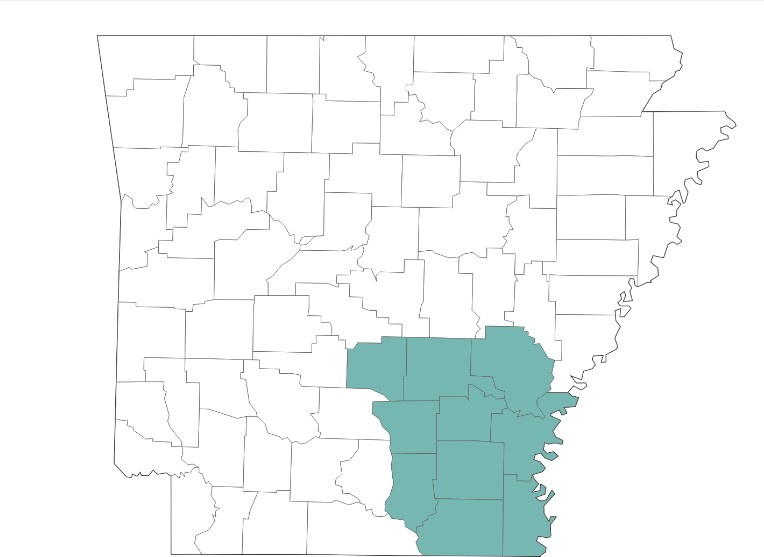 Southeast Arkansas WDA employment is expected to increase by 1.93 percent between 2020 and 2030, the slowest WDA in the state. Of the 8,785 job openings projected to be available annually, 3,451 would be from employees leaving the workforce, 5,184 from employees changing jobs, and 150 from growth and expansion. Food Preparation and Serving Related Occupations is predicted to be the top and fastest growing major group, with a gain of 1,112 new jobs, a 24.15 percent increase.Fast Food and Counter Workers is driving this growth, adding 542 jobs to its workforce. Directors, ReligiousActivities and Education is slated to increase staffing by 69.23 percent, becoming the fastest growing occupation in the area. On the negative side of the economy, Office and Administrative Support Occupations is expected to be the top declining major group, losing an estimated 467 jobs, 5.92 percent of its workforce. The Life, Physical, and Social Science Occupations major group could decline slightly faster at a rate of 5.99 percent. Farmers, Ranchers, and Other Agricultural Managers is predicted to be the top declining occupation, with a loss of 243, while Switchboard Operators, Including Answering Service is estimated to lose a third of its workforce to become the fastest declining occupation.85Southeast Arkansas Workforce Development Area2020-2030 Industry Projections by Major Division2020-2030 Industry Projections Rankings (by NAICS Subsector)Top 10 Growing Industries Ranked by Net GrowthTop 10 Fastest Growing Industries Ranked by Percent Growth (Minimum Employment of 25)87Top 5 Declining Industries Ranked by Percent Growth (Bottom Five)Top 5 Declining Industries Ranked by Percent Growth (Bottom Five)2020-2030 Occupational Projections by Major Group89Southeast Arkansas Workforce Development Area2020-2030 Occupational Projections RankingsTop 10 Growing Occupations Ranked by Net GrowthTop 10 Fastest Growing Occupations Ranked by Percent Growth (Minimum Employment of 25)Top 10 Occupations Ranked by Annual ExitsTop 10 Occupations Ranked by Annual Transfers91Top 10 Occupations Ranked by Annual OpeningsTop 5 Declining Occupations Ranked by Net Growth (Bottom Five)Top 5 Fastest Declining Occupations Ranked by Percent Growth (Minimum Decline of 5)This workforce product was funded by a grant awarded by the U.S. Department of Labor's Employment and Training Administration. The product was created by the recipient and does not necessarily reflect the official position of the U.S. Department of Labor. The Department of Labor makes no guarantees, warranties, or assurances of any kind, express or implied, with respect to such information, including any information on linked sites and including, but not limited to, accuracy of the information or its completeness, timeliness, usefulness, adequacy, continued availability, or ownership. This product is copyrighted by the institution that created it. Internal use by an organization and/or personal use by an individual for non-commercial purposes is permissible. All other uses require the prior authorization of the copyright owner.93Sarah Huckabee Sanders, GovernorCharisse Childers, Ph.D., DirectorState of ArkansasDivision of Workforce ServicesExplanation of Industry Projections Data…………………………………….5Explanation of Occupational Projections Data…………………………………….6Definition of Important Terms…………………………………….7Methodology…………………………………….8Total Employment Projections by Workforce Development Area…………………………………….10Percent Growth of Total Employmentby Workforce Development Area (Chart)…………………………………….11Local Workforce Development Areas Map…………………………………….12Northwest Arkansas Workforce Development Area Profile…………………………………….132020-2030 Industry Projections by Major Division…………………………………….14Industry Rankings…………………………………….152020-2030 Occupational Projections by Major Group…………………………………….17Occupational Rankings…………………………………….18North Central Arkansas Workforce Development Area Profile…………………………………….212020-2030 Industry Projections by Major Division…………………………………….22Industry Rankings…………………………………….232020-2030 Occupational Projections by Major Group…………………………………….25Occupational Rankings…………………………………….26Northeast Arkansas Workforce Development Area Profile…………………………………….292020-2030 Industry Projections by Major Division…………………………………….30Industry Rankings…………………………………….312020-2030 Occupational Projections by Major Group…………………………………….33Occupational Rankings…………………………………….34Western Arkansas Workforce Development Area Profile…………………………………….372020-2030 Industry Projections by Major Division…………………………………….38Industry Rankings…………………………………….392020-2030 Occupational Projections by Major Group…………………………………….41Occupational Rankings…………………………………….42West Central Arkansas Workforce Development Area Profile…………………………………….452020-2030 Industry Projections by Major Division…………………………………….46Industry Rankings…………………………………….472020-2030 Occupational Projections by Major Group…………………………………….49Occupational Rankings…………………………………….50Central Arkansas Workforce Development Area Profile…………………………………….532020-2030 Industry Projections by Major Division…………………………………….54Industry Rankings…………………………………….552020-2030 Occupational Projections by Major Group…………………………………….57Occupational Rankings…………………………………….58City of Little Rock Workforce Development Area Profile…………………………………….612020-2030 Industry Projections by Major Division…………………………………….62Industry Rankings…………………………………….632020-2030 Occupational Projections by Major Group…………………………………….65Occupational Rankings…………………………………….66Eastern Arkansas Workforce Development Area Profile…………………………………….692020-2030 Industry Projections by Major Division…………………………………….70Industry Rankings…………………………………….712020-2030 Occupational Projections by Major Group…………………………………….73Occupational Rankings…………………………………….74Southwest Arkansas Workforce Development Area Profile…………………………………….772020-2030 Industry Projections by Major Division…………………………………….78Industry Rankings…………………………………….792020-2030 Occupational Projections by Major Group…………………………………….81Occupational Rankings…………………………………….82Southeast Arkansas Workforce Development Area Profile…………………………………….852020-2030 Industry Projections by Major Division…………………………………….86Industry Rankings…………………………………….872020-2030 Occupational Projections by Major Group…………………………………….89Occupational Rankings…………………………………….90NAICSCodeNAICS Title2020Estimated Employment2030Projected EmploymentNumeric ChangePercent ChangeIndustry code according to the NorthAmerican Industry Classification System ( NAICS) T i t l e and Coding StructureIndustry t i t le according tothe North American I ndustry Classification System( NAICS) T i t l e and Coding StructureAn estimate o f the number of jobs in an industry in 2020 The projected number o f jobsexpected to be in an industry in2030 Total number of jobs an industry i s expected to gain or lose over the 2020 to 2030 periodPercent change i n the number of jobs in an industry over the 2020 t o 2030 period Standard Occupational Classification (SOC)Standard Occupational Classification (SOC)EmploymentEmploymentChangeChangeAnnual OpeningsAnnual OpeningsAnnual OpeningsAnnual OpeningsCodeTitle2020Estimated2030ProjectedNumericPercentExitsTransfersChangeTotalThe occupational code based on the Standard Occupational Classification (SOC)Coding and Title StructureThe occupational title based on the Standard Occupational Classification (SOC) Coding and Title StructureAn estimate of the number of jobs in an occupation in 2020The projected number of jobs expected to be in an occupation in 2030Total number of jobs an occupation is expected to gain or lose over the 2020to 2030 periodPercent change in the number of jobs in an occupation over the 2020 to2030periodAverage number of annual job openings expected to be created during the projection period due to those leaving the workforce for fourmonths or moreAverage number of annual job openingsexpected to be created during the projection period due to those transferring to an occupation in a different SOC Major GroupAverage number of annual job openings expected to be created during the projectionperiod due to the gain or decline in an occupationAverage number of annual job openings expected to be created during the projection period due to employment growth and separationsWorkforce Development Area2020Estimated Employment2030Projected EmploymentNumeric ChangePercent ChangeAnnual ExitsAnnual TransfersAnnual ChangeTotal Annual OpeningsNorthwest Arkansas322,661360,55937,89811.75%14,70222,4853,79040,977North Central Arkansas82,69588,2095,5146.67%3,8945,5275519,972Northeast Arkansas113,916123,5269,6108.44%5,2527,87296114,085Western Arkansas114,074123,1529,0787.96%5,3087,84790814,063West Central Arkansas121,297131,93010,6338.77%5,8638,5771,06315,503Central Arkansas178,746198,01719,27110.78%8,49212,5881,92723,007City of Little Rock198,233219,76521,53210.86%8,42512,9562,15323,534Eastern Arkansas38,74639,8131,0672.75%1,8212,6581074,586Southwest Arkansas85,86089,7033,8434.48%3,8415,87038410,095Southeast Arkansas77,77379,2771,5041.93%3,4515,1841508,785NAICSCodeNAICS Title2020Estimated Employment2030Projected EmploymentNumeric ChangePercent Change000000TOTAL ALL INDUSTRIES322,661360,55937,89811.75%006010Self Employed Workers, All Jobs26,56525,503-1,062-4.00%101000Goods Producing54,64058,8884,2487.77%101100NATURAL RESOURCES AND MINING4,4676,0781,61136.06%110000Agriculture, Forestry, Fishing and Hunting4,3495,9851,63637.62%210000Mining11893-25-21.19%101200CONSTRUCTION13,32914,2559266.95%101300MANUFACTURING36,84438,5551,7114.64%Non-Durable Goods Manufacturing24,51525,7671,2525.11%Durable Goods Manufacturing12,32812,7884603.73%102000Services Providing241,456276,16834,71214.38%102100TRADE, TRANSPORTATION, AND UTILITIES61,62567,8346,20910.08%420000Wholesale Trade10,88711,1883012.76%440000Retail Trade31,09034,8413,75112.06%480000Transportation and Warehousing18,48220,6072,12511.50%220000Utilities1,1661,198322.74%102200INFORMATION2,2622,3641024.51%102300FINANCIAL ACTIVITIES10,48311,6081,12510.73%520000Finance and Insurance7,2908,09880811.08%530000Real Estate and Rental and Leasing3,1933,5103179.93%102400Professional and Business Services49,57853,8734,2958.66%540000Professional, Scientific, and Technical Services14,10116,6242,52317.89%550000Management of Companies and Enterprises23,62023,696760.32%560000Administrative and Support and Waste Management and Remediation Services11,85713,5531,69614.30%102500EDUCATION AND HEALTH SERVICES60,69972,77612,07719.90%610000Educational Services25,98529,7753,79014.59%620000Health Care and Social Assistance34,71443,0018,28723.87%102600LEISURE AND HOSPITALITY27,58633,9646,37823.12%710000Arts, Entertainment, and Recreation3,0704,3941,32443.13%720000Accommodation and Food Services24,51629,5705,05420.62%102700OTHER SERVICES (EXCEPT GOVERNMENT)16,11318,7122,59916.13%102800GOVERNMENT13,11015,0371,92714.70%NAICSCodeNAICS Title2020Estimated Employment2030Projected EmploymentNumeric ChangePercent Change722000Food Services and Drinking Places21,94226,2624,32019.69%624000Social Assistance7,27011,3254,05555.78%611000Educational Services25,98529,7753,79014.59%541000Professional, Scientific, and Technical Services14,10116,6242,52317.89%621000Ambulatory Health Care Services12,59314,9532,36018.74%813000Religious, Grantmaking, Civic, Professional, and Similar Organizations10,59412,8832,28921.61%999300Local Government, Excluding Education and Hospitals7,7829,2921,51019.40%561000Administrative and Support Services11,18312,6541,47113.15%622000Hospitals9,40110,6411,24013.19%445000Food and Beverage Stores5,7466,9641,21821.20%NAICSCodeNAICS Title2020Estimated Employment2030Projected EmploymentNumeric ChangePercent Change712000Museums, Historical Sites, and Similar Institution58096938967.07%111000Crop Production1,4552,36791262.68%624000Social Assistance7,27011,3254,05555.78%325000Chemical Manufacturing21231610449.06%711000Performing Arts, Spectator Sports, and Related Industries39759019348.61%713000Amusement, Gambling, and Recreation Industries2,0932,83574235.45%512000Motion Picture and Sound Recording Industries1822436133.52%562000Waste Management and Remediation Service67489922533.38%488000Support Activities for Transportation1,4901,95846831.41%112000Animal Production2,4433,18574230.37%NAICSCodeNAICS Title2020Estimated Employment2030Projected EmploymentNumeric ChangePercent Change333000Machinery Manufacturing1,4051,306-99-7.05%337000Furniture and Related Product Manufacturing788696-92-11.68%323000Printing and Related Support Activities738681-57-7.72%314000Textile Product Mills441403-38-8.62%814000Private Households1,3681,331-37-2.70%NAICSCodeNAICS Title2020Estimated Employment2030Projected EmploymentNumeric ChangePercent Change337000Furniture and Related Product Manufacturing788696-92-11.68%314000Textile Product Mills441403-38-8.62%323000Printing and Related Support Activities738681-57-7.72%333000Machinery Manufacturing1,4051,306-99-7.05%515000Broadcasting (except Internet)331318-13-3.93%SOCCodeSOC Title2020Estimated Employment2030Projected EmploymentNumeric ChangePercent ChangeAnnual ExitsAnnual TransfersAnnual ChangeTotal AnnualOpenings00-0000Total, All Occupations322,661360,55937,89811.75%14,70222,4853,79040,97711-0000Management Occupations29,23931,4652,2267.61%1,0971,4692232,78913-0000Business and Financial Operations Occupations19,46121,5792,11810.88%5481,2132121,97315-0000Computer and Mathematical Occupations10,99412,2251,23111.20%24457512394217-0000Architecture and Engineering Occupations2,8353,0722378.36%741472424519-0000Life, Physical, and Social Science Occupations1,5611,72216110.31%351231617421-0000Community and Social Service Occupations5,8997,0281,12919.14%24940911377123-0000Legal Occupations1,4091,58617712.56%42611812125-0000Education, Training, and Library Occupations18,79722,1913,39418.06%8209203392,07927-0000Arts, Design, Entertainment, Sports, and Media Occupations4,8775,3284519.25%1853134554329-0000Healthcare Practitioners and Technical Occupations16,34318,9202,57715.77%4505362581,24431-0000Healthcare Support Occupations10,71514,0563,34131.18%7277693341,83033-0000Protective Service Occupations4,7455,58784217.74%1982998458135-0000Food Preparation and Serving Related Occupations24,06328,8764,81320.00%1,9652,6974815,14337-0000Building and Grounds Cleaning and Maintenance Occupations9,82110,8481,02710.46%5887541031,44539-0000Personal Care and Service Occupations6,8328,3941,56222.86%4835811561,22041-0000Sales and Related Occupations30,57033,2792,7098.86%1,6382,4502714,35943-0000Office and Administrative Support Occupations35,41036,5481,1383.21%1,6972,2351144,04645-0000Farming, Fishing, and Forestry Occupations3,5404,5471,00728.45%16845710172647-0000Construction and Extraction Occupations11,16812,0368687.77%345793871,22549-0000Installation, Maintenance, and Repair Occupations11,53712,9711,43412.43%3827771431,30251-0000Production Occupations27,29128,3981,1074.06%1,0682,0391113,21853-0000Transportation and Material Moving Occupations35,55439,9034,34912.23%1,6982,8704355,003SOCCodeSOC Title2020Estimated Employment2030Projected EmploymentNumeric ChangePercent ChangeAnnual ExitsAnnual TransfersAnnual ChangeTotal Annual Openings31-1120Home Health and Personal Care Aides3,5165,4501,93455.01%28725419373435-2014Cooks, Restaurant2,7364,0291,29347.26%19929012961853-3032Heavy and Tractor-Trailer Truck Drivers13,97315,2521,2799.15%5989911281,71735-3023Fast Food and Counter Workers7,7248,8851,16115.03%8058781161,79941-2031Retail Salespersons9,80810,9071,09911.21%5798561101,54553-7065Stockers and Order Fillers4,6615,59092919.93%2925009388511-1021General and Operations Managers5,6566,57191516.18%1223799259315-1256Software Developers and Software Quality Assurance Analysts and Testers5,2406,02778715.02%1312767948635-3031Waiters and Waitresses4,0544,78973518.13%3255287492731-1131Nursing Assistants3,5934,22963617.70%25022164535SOCCodeSOC Title2020Estimated Employment2030Projected EmploymentNumeric ChangePercent ChangeAnnual ExitsAnnual TransfersAnnual ChangeTotalAnnual Openings29-1171Nurse Practitioners49679730160.69%1420306413-1131Fundraisers44970926057.91%1837268131-1120Home Health and Personal Care Aides3,5165,4501,93455.01%28725419373421-1018Substance Abuse, Behavioral Disorder, and Mental Health Counselors28143515454.80%1221154839-7010Tour and Travel Guides1101655550.00%91362839-3031Ushers, Lobby Attendants, and Ticket Takers1241835947.58%201664231-2011Occupational Therapy Assistants59872847.46%4531235-2014Cooks, Restaurant2,7364,0291,29347.26%19929012961825-2011Preschool Teachers, Except Special Education8181,19037245.48%41593713749-3011Aircraft Mechanics and Service Technicians841223845.24%35412SOCCodeSOC Title2020Estimated Employment2030Projected EmploymentNumeric ChangePercent ChangeAnnual ExitsAnnual TransfersAnnual ChangeTotal AnnualOpenings35-3023Fast Food and Counter Workers7,7248,8851,16115.03%8058781161,79911-9013Farmers, Ranchers, and Other Agricultural Managers10,73010,360-370-3.45%650366-3797953-3032Heavy and Tractor-Trailer Truck Drivers13,97315,2521,2799.15%5989911281,71741-2031Retail Salespersons9,80810,9071,09911.21%5798561101,54541-2011Cashiers4,7675,0522855.98%4184702891637-2011Janitors and Cleaners, Except Maids and Housekeeping Cleaners5,0645,60353910.64%3333745476135-3031Waiters and Waitresses4,0544,78973518.13%3255287492743-9061Office Clerks, General5,7875,846591.02%317345666853-7065Stockers and Order Fillers4,6615,59092919.93%2925009388531-1120Home Health and Personal Care Aides3,5165,4501,93455.01%287254193734SOCCodeSOC Title2020Estimated Employment2030Projected EmploymentNumeric ChangePercent ChangeAnnual ExitsAnnual TransfersAnnual ChangeTotal Annual Openings53-3032Heavy and Tractor-Trailer Truck Drivers13,97315,2521,2799.15%5989911281,71735-3023Fast Food and Counter Workers7,7248,8851,16115.03%8058781161,79941-2031Retail Salespersons9,80810,9071,09911.21%5798561101,54535-3031Waiters and Waitresses4,0544,78973518.13%3255287492753-7065Stockers and Order Fillers4,6615,59092919.93%2925009388541-2011Cashiers4,7675,0522855.98%4184702891653-7062Laborers and Freight, Stock, and Material Movers, Hand4,8735,42054711.23%2254485572811-1021General and Operations Managers5,6566,57191516.18%1223799259337-2011Janitors and Cleaners, Except Maids and Housekeeping Cleaners5,0645,60353910.64%3333745476143-4051Customer Service Representatives4,5514,8162655.82%22036826614SOCCodeSOC Title2020Estimated Employment2030Projected EmploymentNumeric ChangePercent ChangeAnnual ExitsAnnual TransfersAnnual ChangeTotal AnnualOpenings35-3023Fast Food and Counter Workers7,7248,8851,16115.03%8058781161,79953-3032Heavy and Tractor-Trailer Truck Drivers13,97315,2521,2799.15%5989911281,71741-2031Retail Salespersons9,80810,9071,09911.21%5798561101,54511-9013Farmers, Ranchers, and Other Agricultural Managers10,73010,360-370-3.45%650366-3797935-3031Waiters and Waitresses4,0544,78973518.13%3255287492741-2011Cashiers4,7675,0522855.98%4184702891653-7065Stockers and Order Fillers4,6615,59092919.93%2925009388537-2011Janitors and Cleaners, Except Maids and Housekeeping Cleaners5,0645,60353910.64%3333745476131-1120Home Health and Personal Care Aides3,5165,4501,93455.01%28725419373453-7062Laborers and Freight, Stock, and Material Movers, Hand4,8735,42054711.23%22544855728SOCCodeSOC Title2020Estimated Employment2030Projected EmploymentNumeric ChangePercent ChangeAnnual ExitsAnnual TransfersAnnual ChangeTotal AnnualOpenings11-9013Farmers, Ranchers, and Other Agricultural Managers10,73010,360-370-3.45%650366-3797913-1020Buyers and Purchasing Agents2,1381,942-196-9.17%69131-2018043-3071Tellers1,2641,146-118-9.34%4976-1211351-9198Helpers--Production Workers3,0222,910-112-3.71%139279-1140743-6011Executive Secretaries and Executive Administrative Assistants516430-86- 16.67%2426-941SOCCodeSOC Title2020Estimated Employment2030Projected EmploymentNumeric ChangePercent ChangeAnnual ExitsAnnual TransfersAnnual ChangeTotal Annual Openings51-6021Pressers, Textile, Garment, and Related Materials5545-10-18.18%23-1443-9021Data Entry Keyers253208-45-17.79%1015-42143-6011Executive Secretaries and Executive Administrative Assistants516430-86-16.67%2426-94139-4031Morticians, Undertakers, and Funeral Directors10186-15-14.85%46-2843-6012Legal Secretaries6354-9-14.29%33-15NAICSCodeNAICS Title2020Estimated Employment2030Projected EmploymentNumeric ChangePercent Change000000TOTAL ALL INDUSTRIES82,69588,2095,5146.67%000670Total Self Employed and Unpaid Family Workers, All Jobs9,7319,686-45-0.46%101000Goods Producing14,97716,3191,3428.96%101100NATURAL RESOURCES AND MINING3,3804,3941,01430.00%110000Agriculture, Forestry, Fishing and Hunting2,9483,9591,01134.29%210000Mining43243530.69%101200CONSTRUCTION2,8152,907923.27%101300MANUFACTURING8,7829,0182362.69%Non-Durable Goods Manufacturing4,1374,081-56-1.35%Durable Goods Manufacturing4,6454,9372926.29%102000Services Providing57,98762,2044,2177.27%102100TRADE, TRANSPORTATION, AND UTILITIES15,10715,3852781.84%420000Wholesale Trade1,4461,456100.69%440000Retail Trade9,4799,566870.92%480000Transportation and Warehousing3,5843,8082246.25%220000Utilities598555-43-7.19%102200INFORMATION369322-47-12.74%510000Information369322-47-12.74%102300FINANCIAL ACTIVITIES2,6983,00030211.19%520000Finance and Insurance2,1072,38427713.15%530000Real Estate and Rental and Leasing591616254.23%102400PROFESSIONAL AND BUSINESS SERVICES3,1973,60640912.79%540000Professional, Scientific, and Technical Services917968515.56%550000Management of Companies and Enterprises3013504916.28%560000Administrative and Support and Waste Management and Remediation Services1,9792,28830915.61%102500EDUCATION AND HEALTH SERVICES21,06622,9781,9129.08%610000Educational Services7,8318,0091782.27%620000Health Care and Social Assistance13,23514,9691,73413.10%102600LEISURE AND HOSPITALITY6,1337,13099716.26%710000Arts, Entertainment, and Recreation3434046117.78%720000Accommodation and Food Services5,7906,72693616.17%102700OTHER SERVICES (EXCEPT GOVERNMENT)3,9114,2173067.82%102800GOVERNMENT5,5065,566601.09%NAICSCodeNAICS Title2020Estimated Employment2030Projected EmploymentNumeric ChangePercent Change722000Food Services and Drinking Places5,2136,12791417.53%621000Ambulatory Health Care Services4,3475,16181418.73%112000Animal Production1,3401,95261245.67%624000Social Assistance2,2212,66544419.99%111000Crop Production1,3451,75140630.19%622000Hospitals3,8094,1363278.58%813000Religious, Grantmaking, Civic, Professional, and Similar Organizations2,6122,91730511.68%332000Fabricated Metal Product Manufacturing58687829249.83%561000Administrative and Support Services1,8292,09826914.71%522000Credit Intermediation and Related Activities1,5271,71518812.31%NAICSCodeNAICS Title2020Estimated Employment2030Projected EmploymentNumeric ChangePercent Change332000Fabricated Metal Product Manufacturing58687829249.83%112000Animal Production1,3401,95261245.67%813300Social Advocacy Organizations821173542.68%622200Psychiatric and Substance Abuse Hospitals58682624040.96%111000Crop Production1,3451,75140630.19%813900Business, Professional, Labor, Political, and Similar Organizations3083968828.57%451000Sporting Goods, Hobby, Book, and Music Stores1521944227.63%562000Waste Management and Remediation Service1501904026.67%524100Insurance Carriers1351693425.19%624000Social Assistance2,2212,66544419.99%NAICSCodeNAICS Title2020Estimated Employment2030Projected EmploymentNumeric ChangePercent Change335000Electrical Equipment, Appliance, and Component Manufacturing17393-80-46.24%445000Food and Beverage Stores1,2501,184-66-5.28%814000Private Households296245-51-17.23%221000Utilities598555-43-7.19%517000Telecommunications147108-39-26.53%NAICSCodeNAICS Title2020Estimated Employment2030Projected EmploymentNumeric ChangePercent Change335000Electrical Equipment, Appliance, and Component Manufacturing17393-80-46.24%517000Telecommunications147108-39-26.53%443000Electronics and Appliance Stores11484-30-26.32%337000Furniture and Related Product Manufacturing8363-20-24.10%814000Private Households296245-51-17.23%SOCCodeSOC Title2020Estimated Employment2030Projected EmploymentNumeric ChangePercent ChangeAnnual ExitsAnnual TransfersAnnual ChangeTotal Annual Openings00-0000Total, All Occupations82,69588,2095,5146.67%3,8945,5275519,97211-0000Management Occupations10,85211,2263743.45%534460371,03113-0000Business and Financial Operations Occupations1,6891,87418510.95%471031816815-0000Computer and Mathematical Occupations3784163810.05%82043217-0000Architecture and Engineering Occupations47147320.42%122403619-0000Life, Physical, and Social Science Occupations27127541.48%62102721-0000Community and Social Service Occupations1,9592,19523612.05%771302423123-0000Legal Occupations2652993412.83%81132225-0000Education, Training, and Library Occupations5,4055,6192143.96%2142452148027-0000Arts, Design, Entertainment, Sports, and Media Occupations537585488.94%253656629-0000Healthcare Practitioners and Technical Occupations6,1836,91873511.89%1621997443531-0000Healthcare Support Occupations3,7184,37465617.64%2452446655533-0000Protective Service Occupations1,8251,851261.42%73104318035-0000Food Preparation and Serving Related Occupations6,6777,59291513.70%545727921,36437-0000Building and Grounds Cleaning and Maintenance Occupations2,4852,6161315.27%1481851334639-0000Personal Care and Service Occupations1,0971,20811110.12%73901117441-0000Sales and Related Occupations6,9917,002110.16%385562194843-0000Office and Administrative Support Occupations8,7498,706-43-0.49%412530-493845-0000Farming, Fishing, and Forestry Occupations2,0872,76868132.63%1022766844647-0000Construction and Extraction Occupations2,8763,0191434.97%902041430849-0000Installation, Maintenance, and Repair Occupations3,7543,9692155.73%1182492238951-0000Production Occupations6,5156,7011862.85%2384821973953-0000Transportation and Material Moving Occupations7,9118,5236127.74%372625611,058SOCCodeSOC Title2020Estimated Employment2030Projected EmploymentNumeric ChangePercent ChangeAnnual ExitsAnnual TransfersAnnual ChangeTotal AnnualOpenings31-1120Home Health and Personal Care Aides1,3731,73135826.07%99883622335-3023Fast Food and Counter Workers2,5692,87430511.87%2642883058235-2014Cooks, Restaurant47768620943.82%34502110535-1012First-Line Supervisors of Food Preparation and Serving Workers8811,02514416.35%42971415329-1141Registered Nurses1,6161,7551398.60%45421410131-1131Nursing Assistants1,5771,7111348.50%105931321135-3031Waiters and Waitresses1,1071,24113412.10%861401323953-3032Heavy and Tractor-Trailer Truck Drivers2,0522,1751235.99%861431224111-9111Medical and Health Services Managers39251412231.12%1123124651-4121Welders, Cutters, Solderers, and Brazers62272910717.20%18531182SOCCodeSOC Title2020Estimated Employment2030Projected EmploymentNumeric ChangePercent ChangeAnnual ExitsAnnual TransfersAnnual ChangeTotal Annual Openings29-1171Nurse Practitioners1402228258.57%4681813-2061Financial Examiners36531747.22%122551-4041Machinists1702467644.71%71482935-2014Cooks, Restaurant47768620943.82%34502110529-1127Speech-Language Pathologists1592216238.99%4761731-2021Physical Therapist Assistants811102935.80%4731429-1071Physician Assistants48641633.33%122515-1256Software Developers and Software Quality Assurance Analysts and Testers53701732.08%132611-9111Medical and Health Services Managers39251412231.12%1123124629-2053Psychiatric Technicians46601430.43%1214SOCCodeSOC Title2020Estimated Employment2030Projected EmploymentNumeric ChangePercent ChangeAnnual ExitsAnnual TransfersAnnual ChangeTotal AnnualOpenings11-9013Farmers, Ranchers, and Other Agricultural Managers7,2317,23100.00%446251069735-3023Fast Food and Counter Workers2,5692,87430511.87%2642883058241-2011Cashiers1,9361,832-104-5.37%160180-1033041-2031Retail Salespersons2,0972,166693.29%119176730231-1131Nursing Assistants1,5771,7111348.50%105931321131-1120Home Health and Personal Care Aides1,3731,73135826.07%99883622335-3031Waiters and Waitresses1,1071,24113412.10%861401323953-3032Heavy and Tractor-Trailer Truck Drivers2,0522,1751235.99%861431224143-9061Office Clerks, General1,5021,483-19-1.26%8188-216737-2011Janitors and Cleaners, Except Maids and Housekeeping Cleaners1,0591,126676.33%68777152SOCCodeSOC Title2020Estimated Employment2030Projected EmploymentNumeric ChangePercent ChangeAnnual ExitsAnnual TransfersAnnual ChangeTotal AnnualOpenings35-3023Fast Food and Counter Workers2,5692,87430511.87%2642883058211-9013Farmers, Ranchers, and Other Agricultural Managers7,2317,23100.00%446251069741-2011Cashiers1,9361,832-104-5.37%160180-1033041-2031Retail Salespersons2,0972,166693.29%119176730253-3032Heavy and Tractor-Trailer Truck Drivers2,0522,1751235.99%861431224135-3031Waiters and Waitresses1,1071,24113412.10%861401323953-7065Stockers and Order Fillers9801,076969.80%581001016835-1012First-Line Supervisors of Food Preparation and Serving Workers8811,02514416.35%42971415331-1131Nursing Assistants1,5771,7111348.50%105931321143-9061Office Clerks, General1,5021,483-19-1.26%8188-2167SOCCodeSOC Title2020Estimated Employment2030Projected EmploymentNumeric ChangePercent ChangeAnnual ExitsAnnual TransfersAnnual ChangeTotal AnnualOpenings11-9013Farmers, Ranchers, and Other Agricultural Managers7,2317,23100.00%446251069735-3023Fast Food and Counter Workers2,5692,87430511.87%2642883058241-2011Cashiers1,9361,832-104-5.37%160180-1033041-2031Retail Salespersons2,0972,166693.29%119176730253-3032Heavy and Tractor-Trailer Truck Drivers2,0522,1751235.99%861431224135-3031Waiters and Waitresses1,1071,24113412.10%861401323931-1120Home Health and Personal Care Aides1,3731,73135826.07%99883622331-1131Nursing Assistants1,5771,7111348.50%105931321153-7065Stockers and Order Fillers9801,076969.80%581001016843-9061Office Clerks, General1,5021,483-19-1.26%8188-2167SOCCodeSOC Title2020Estimated Employment2030Projected EmploymentNumeric ChangePercent ChangeAnnual ExitsAnnual TransfersAnnual ChangeTotal AnnualOpenings41-2011Cashiers1,9361,832-104-5.37%160180-1033043-6014Secretaries and Administrative Assistants, Except Legal, Medical, and Executive997948-49-4.91%5054-59933-3012Correctional Officers and Jailers773741-32-4.14%2841-36651-9061Inspectors, Testers, Sorters, Samplers, and Weighers318286-32-10.06%1224-33343-4111Interviewers, Except Eligibility and Loan250225-25-10.00%1415-227SOCCodeSOC Title2020Estimated Employment2030Projected EmploymentNumeric ChangePercent ChangeAnnual ExitsAnnual TransfersAnnual ChangeTotal Annual Openings31-9094Medical Transcriptionists2921-8-27.59%12-1251-6031Sewing Machine Operators4938-11-22.45%32-1443-6012Legal Secretaries12197-24-19.83%66-21043-6011Executive Secretaries and Executive Administrative Assistants7463-11-14.86%44-1743-3051Payroll and Timekeeping Clerks3732-5-13.51%220443-4071File Clerks3732-5-13.51%2204NAICSCodeNAICS Title2020Estimated Employment2030Projected EmploymentNumeric ChangePercent Change000000TOTAL ALL INDUSTRIES113,916123,5269,6108.44%006010Self Employed Workers, All Jobs8,2677,906-361-4.37%101000Goods Producing28,16331,0112,84810.11%101100NATURAL RESOURCES AND MINING3,5914,16157015.87%110000Agriculture, Forestry, Fishing and Hunting3,4984,05956116.04%210000Mining9310299.68%101200CONSTRUCTION3,7413,8951544.12%101300MANUFACTURING20,83122,9552,12410.20%Non-Durable Goods Manufacturing7,3887,5851972.67%Durable Goods Manufacturing13,44315,3701,92714.33%102000Services Providing77,48684,6097,1239.19%102100TRADE, TRANSPORTATION, AND UTILITIES19,30220,0337313.79%420000Wholesale Trade3,8003,9401403.68%440000Retail Trade11,87612,1632872.42%480000Transportation and Warehousing3,2513,5623119.57%220000Utilities375368-7-1.87%102200INFORMATION631527-104-16.48%102300FINANCIAL ACTIVITIES3,5333,6791464.13%520000Finance and Insurance2,4322,5341024.19%530000Real Estate and Rental and Leasing1,1011,145444.00%102400PROFESSIONAL AND BUSINESS SERVICES7,0647,7396759.56%540000Professional, Scientific, and Technical Services1,6271,91729017.82%550000Management of Companies and Enterprises601632315.16%560000Administrative and Support and Waste Management and Remediation Services4,8365,1903547.32%102500EDUCATION AND HEALTH SERVICES27,84931,3293,48012.50%610000Educational Services10,36510,8875225.04%620000Health Care and Social Assistance17,48420,4422,95816.92%102600LEISURE AND HOSPITALITY8,72910,5141,78520.45%710000Arts, Entertainment, and Recreation52262910720.50%720000Accommodation and Food Services8,2079,8851,67820.45%102700OTHER SERVICES (EXCEPT GOVERNMENT)4,0234,2912686.66%102800GOVERNMENT6,3556,4971422.23%NAICSCodeNAICS Title2020Estimated Employment2030Projected EmploymentNumeric ChangePercent Change722000Food Services and Drinking Places7,6559,3091,65421.61%331000Primary Metal Manufacturing3,8314,9201,08928.43%621000Ambulatory Health Care Services5,2756,26298718.71%624000Social Assistance3,9114,85494324.11%622000Hospitals5,9246,67875412.73%336000Transportation Equipment Manufacturing3,3874,13274522.00%611000Educational Services10,36510,8875225.04%112000Animal Production7911,13534443.49%561000Administrative and Support Services4,4844,7893056.80%541000Professional, Scientific, and Technical Services1,6271,91729017.82%NAICSCodeNAICS Title2020Estimated Employment2030Projected EmploymentNumeric ChangePercent Change112000Animal Production7911,13534443.49%485000Transit and Ground Passenger Transportation60802033.33%512000Motion Picture and Sound Recording Industries37491232.43%331000Primary Metal Manufacturing3,8314,9201,08928.43%624000Social Assistance3,9114,85494324.11%336000Transportation Equipment Manufacturing3,3874,13274522.00%722000Food Services and Drinking Places7,6559,3091,65421.61%713000Amusement, Gambling, and Recreation Industries4925899719.72%621000Ambulatory Health Care Services5,2756,26298718.71%541000Professional, Scientific, and Technical Services1,6271,91729017.82%NAICSCodeNAICS Title2020Estimated Employment2030Projected EmploymentNumeric ChangePercent Change335000Electrical Equipment, Appliance, and Component Manufacturing590522-68-11.53%517000Telecommunications243179-64-26.34%491100Postal Service467406-61-13.06%445000Food and Beverage Stores1,6611,604-57-3.43%814000Private Households397359-38-9.57%NAICSCodeNAICS Title2020Estimated Employment2030Projected EmploymentNumeric ChangePercent Change517000Telecommunications243179-64-26.34%515000Broadcasting (except Internet)149114-35-23.49%511000Publishing Industries (except Internet)11194-17-15.32%491100Postal Service467406-61-13.06%335000Electrical Equipment, Appliance, and Component Manufacturing590522-68-11.53%SOCCodeSOC Title2020Estimated Employment2030Projected EmploymentNumeric ChangePercent ChangeAnnual ExitsAnnual TransfersAnnual ChangeTotal AnnualOpenings00-0000Total, All Occupations113,916123,5269,6108.44%5,2527,87296114,08511-0000Management Occupations9,3109,7594494.82%3804434586813-0000Business and Financial Operations Occupations2,8553,1242699.42%831792728915-0000Computer and Mathematical Occupations83194010913.12%1844117317-0000Architecture and Engineering Occupations9171,08116417.88%2448168819-0000Life, Physical, and Social Science Occupations472511398.26%113444921-0000Community and Social Service Occupations2,2532,52226911.94%861512726423-0000Legal Occupations2943323812.93%91442725-0000Education, Training, and Library Occupations7,3927,9025106.90%3063465170327-0000Arts, Design, Entertainment, Sports, and Media Occupations798840425.26%325248829-0000Healthcare Practitioners and Technical Occupations7,9459,1221,17714.81%21625911859331-0000Healthcare Support Occupations4,9676,0431,07621.66%33033310877133-0000Protective Service Occupations1,4551,531765.22%5684814835-0000Food Preparation and Serving Related Occupations8,44910,0731,62419.22%7129321621,80637-0000Building and Grounds Cleaning and Maintenance Occupations3,5723,7441724.82%2132651749539-0000Personal Care and Service Occupations2,6922,9552639.77%1722192641741-0000Sales and Related Occupations10,86811,0471791.65%592871181,48143-0000Office and Administrative Support Occupations12,20712,057-150-1.23%573741-151,29945-0000Farming, Fishing, and Forestry Occupations2,1702,51634615.94%982663539947-0000Construction and Extraction Occupations3,7753,9982235.91%1192672240849-0000Installation, Maintenance, and Repair Occupations5,7026,37467211.79%1893806763651-0000Production Occupations14,17815,2471,0697.54%5161,0661071,68953-0000Transportation and Material Moving Occupations10,81411,8089949.19%515880991,494SOCCodeSOC Title2020Estimated Employment2030Projected EmploymentNumeric ChangePercent ChangeAnnual ExitsAnnual TransfersAnnual ChangeTotal Annual Openings31-1120Home Health and Personal Care Aides2,0562,69664031.13%1521346435035-3023Fast Food and Counter Workers3,1873,77558818.45%3383685976549-9041Industrial Machinery Mechanics1,2381,65842033.93%44784216435-2014Cooks, Restaurant59390030751.77%44643113929-1171Nurse Practitioners51580128655.53%1421296435-3031Waiters and Waitresses1,2731,54527221.37%1031682729829-1141Registered Nurses2,4232,68826510.94%68642615851-1011First-Line Supervisors of Production and Operating Workers1,1741,37219816.87%38862014435-1012First-Line Supervisors of Food Preparation and Serving Workers8581,05519722.96%43982016153-7065Stockers and Order Fillers1,7441,92918510.61%10417918301SOCCodeSOC Title2020Estimated Employment2030Projected EmploymentNumeric ChangePercent ChangeAnnual ExitsAnnual TransfersAnnual ChangeTotal Annual Openings29-1171Nurse Practitioners51580128655.53%1421296435-2014Cooks, Restaurant59390030751.77%44643113917-2131Materials Engineers691003144.93%233831-2021Physical Therapist Assistants1261754938.89%61152211-9111Medical and Health Services Managers50968717834.97%1530186313-1081Logisticians44591534.09%132649-9041Industrial Machinery Mechanics1,2381,65842033.93%44784216429-1127Speech-Language Pathologists1692245532.54%5761831-1120Home Health and Personal Care Aides2,0562,69664031.13%1521346435035-9011Dining Room and Cafeteria Attendants and Bartender Helpers1672175029.94%1717539SOCCodeSOC Title2020Estimated Employment2030Projected EmploymentNumeric ChangePercent ChangeAnnual ExitsAnnual TransfersAnnual ChangeTotal AnnualOpenings35-3023Fast Food and Counter Workers3,1873,77558818.45%3383685976511-9013Farmers, Ranchers, and Other Agricultural Managers4,2384,080-158-3.73%257144-1638541-2011Cashiers2,7782,731-47-1.69%234264-549341-2031Retail Salespersons3,4603,5961363.93%1972911450231-1120Home Health and Personal Care Aides2,0562,69664031.13%1521346435043-9061Office Clerks, General2,4862,430-56-2.25%134146-627437-2011Janitors and Cleaners, Except Maids and Housekeeping Cleaners1,9162,0221065.53%1231381127253-7065Stockers and Order Fillers1,7441,92918510.61%1041791830135-3031Waiters and Waitresses1,2731,54527221.37%1031682729851-2090Miscellaneous Assemblers and Fabricators2,3882,5691817.58%9517718290SOCCodeSOC Title2020Estimated Employment2030Projected EmploymentNumeric ChangePercent ChangeAnnual ExitsAnnual TransfersAnnual ChangeTotal AnnualOpenings35-3023Fast Food and Counter Workers3,1873,77558818.45%3383685976541-2031Retail Salespersons3,4603,5961363.93%1972911450241-2011Cashiers2,7782,731-47-1.69%234264-549353-7065Stockers and Order Fillers1,7441,92918510.61%1041791830151-2090Miscellaneous Assemblers and Fabricators2,3882,5691817.58%951771829035-3031Waiters and Waitresses1,2731,54527221.37%1031682729843-9061Office Clerks, General2,4862,430-56-2.25%134146-627411-9013Farmers, Ranchers, and Other Agricultural Managers4,2384,080-158-3.73%257144-1638553-7062Laborers and Freight, Stock, and Material Movers, Hand1,5611,6991388.84%711421422737-2011Janitors and Cleaners, Except Maids and Housekeeping Cleaners1,9162,0221065.53%12313811272SOCCodeSOC Title2020Estimated Employment2030Projected EmploymentNumeric ChangePercent ChangeAnnual ExitsAnnual TransfersAnnual ChangeTotal AnnualOpenings35-3023Fast Food and Counter Workers3,1873,77558818.45%3383685976541-2031Retail Salespersons3,4603,5961363.93%1972911450241-2011Cashiers2,7782,731-47-1.69%234264-549311-9013Farmers, Ranchers, and Other Agricultural Managers4,2384,080-158-3.73%257144-1638531-1120Home Health and Personal Care Aides2,0562,69664031.13%1521346435053-7065Stockers and Order Fillers1,7441,92918510.61%1041791830135-3031Waiters and Waitresses1,2731,54527221.37%1031682729851-2090Miscellaneous Assemblers and Fabricators2,3882,5691817.58%951771829043-9061Office Clerks, General2,4862,430-56-2.25%134146-627437-2011Janitors and Cleaners, Except Maids and Housekeeping Cleaners1,9162,0221065.53%12313811272SOCCodeSOC Title2020Estimated Employment2030Projected EmploymentNumeric ChangePercent ChangeAnnual ExitsAnnual TransfersAnnual ChangeTotal AnnualOpenings11-9013Farmers, Ranchers, and Other Agricultural Managers4,2384,080-158-3.73%257144-1638543-6014Secretaries and Administrative Assistants, Except Legal, Medical, and Executive1,1711,080-91-7.77%5763-911143-9061Office Clerks, General2,4862,430-56-2.25%134146-627441-2011Cashiers2,7782,731-47-1.69%234264-549343-5052Postal Service Mail Carriers306264-42-13.73%1010-416SOCCodeSOC Title2020Estimated Employment2030Projected EmploymentNumeric ChangePercent ChangeAnnual ExitsAnnual TransfersAnnual ChangeTotalAnnual Openings43-2011Switchboard Operators, Including Answering Service5844-14-24.14%33-1543-9021Data Entry Keyers3629-7-19.44%12-1227-3011Radio and Television Announcers2621-5-19.23%110239-4031Morticians, Undertakers, and Funeral Directors4739-8-17.02%23-1431-9094Medical Transcriptionists4941-8-16.33%24-15NAICSCodeNAICS Title2020Estimated Employment2030Projected EmploymentNumeric ChangePercent Change000000TOTAL ALL INDUSTRIES114,074123,1529,0787.96%006010Self Employed Workers, All Jobs8,9658,483-482-5.38%101000Goods Producing26,40227,7841,3825.23%101100NATURAL RESOURCES AND MINING2,4112,80139016.18%110000Agriculture, Forestry, Fishing and Hunting1,9282,36743922.77%210000Mining483434-49-10.14%101200CONSTRUCTION3,9694,1631944.89%230000Construction3,9694,1631944.89%101300MANUFACTURING20,02220,8207983.99%310000Manufacturing20,02220,8207983.99%Non-Durable Goods Manufacturing12,07212,6816095.04%Durable Goods Manufacturing7,9508,1391892.38%102000Services Providing78,70786,8858,17810.39%102100TRADE, TRANSPORTATION, AND UTILITIES21,61022,3397293.37%420000Wholesale Trade3,5313,6651343.79%440000Retail Trade11,82011,884640.54%480000Transportation and Warehousing5,5736,0895169.26%220000Utilities686701152.19%102200INFORMATION9551,06711211.73%102300FINANCIAL ACTIVITIES3,4893,6211323.78%520000Finance and Insurance2,3892,466773.22%530000Real Estate and Rental and Leasing1,1001,155555.00%102400Professional and Business Services9,55710,2847277.61%540000Professional, Scientific, and Technical Services1,9672,057904.58%550000Management of Companies and Enterprises1,5411,628875.65%560000Administrative and Support and Waste Management and Remediation Services6,0496,5995509.09%102500EDUCATION AND HEALTH SERVICES23,38927,3293,94016.85%610000Educational Services7,9908,4444545.68%620000Health Care and Social Assistance15,39918,8853,48622.64%102600LEISURE AND HOSPITALITY8,19710,0511,85422.62%710000Arts, Entertainment, and Recreation37553015541.33%720000Accommodation and Food Services7,8229,5211,69921.72%102700OTHER SERVICES (EXCEPT GOVERNMENT)5,3075,6543476.54%102800GOVERNMENT6,2036,5403375.43%NAICSCodeNAICS Title2020EstimatedEmployment2030ProjectedEmploymentNumeric ChangePercent Change722000Food Services and Drinking Places7,2488,8991,65122.78%624000Social Assistance2,4423,8031,36155.73%621000Ambulatory Health Care Services5,2826,27098818.71%622000Hospitals4,3785,13375517.25%311000Food Manufacturing8,9279,4655386.03%561000Administrative and Support Services5,8786,3394617.84%611000Educational Services7,9908,4444545.68%623000Nursing and Residential Care Facilities3,2973,67938211.59%484000Truck Transportation4,0874,4343478.49%813000Religious, Grantmaking, Civic, Professional, and Similar Organizations3,3623,6873259.67%NAICSCodeNAICS Title2020Estimated Employment2030Projected EmploymentNumeric ChangePercent Change512000Motion Picture and Sound Recording Industries52201149286.54%624000Social Assistance2,4423,8031,36155.73%562000Waste Management and Remediation Service1712608952.05%333000Machinery Manufacturing9821,29731532.08%111000Crop Production70889718926.69%112000Animal Production77798320626.51%485000Transit and Ground Passenger Transportation59741525.42%722000Food Services and Drinking Places7,2488,8991,65122.78%713000Amusement, Gambling, and Recreation Industries3344047020.96%621000Ambulatory Health Care Services5,2826,27098818.71%NAICSCodeNAICS Title2020Estimated Employment2030Projected EmploymentNumeric ChangePercent Change335000Electrical Equipment, Appliance, and Component Manufacturing2,0171,899-118-5.85%327000Nonmetallic Mineral Product Manufacturing418328-90-21.53%445000Food and Beverage Stores1,3131,244-69-5.26%491100Postal Service388323-65-16.75%443000Electronics and Appliance Stores258196-62-24.03%NAICSCodeNAICS Title2020Estimated Employment2030Projected EmploymentNumeric ChangePercent Change517000Telecommunications201146-55-27.36%443000Electronics and Appliance Stores258196-62-24.03%213000Support Activities for Mining234178-56-23.93%327000Nonmetallic Mineral Product Manufacturing418328-90-21.53%491100Postal Service388323-65-16.75%SOCCodeSOC Title2020Estimated Employment2030Projected EmploymentNumeric ChangePercent ChangeAnnual ExitsAnnual TransfersAnnual ChangeTotal AnnualOpenings00-0000Total, All Occupations114,074123,1529,0787.96%5,3087,84790814,06311-0000Management Occupations10,24810,7154674.56%4194844795013-0000Business and Financial Operations Occupations3,4003,75535510.44%962053633715-0000Computer and Mathematical Occupations88498610211.54%1946107517-0000Architecture and Engineering Occupations691749588.39%183565919-0000Life, Physical, and Social Science Occupations484527438.88%123645221-0000Community and Social Service Occupations2,4292,74031112.80%971643129223-0000Legal Occupations501535346.79%162534425-0000Education, Training, and Library Occupations6,7387,4116739.99%2983276769227-0000Arts, Design, Entertainment, Sports, and Media Occupations7428409813.21%3250109229-0000Healthcare Practitioners and Technical Occupations7,1448,2241,08015.12%19422910853131-0000Healthcare Support Occupations4,6736,0401,36729.25%32032813778533-0000Protective Service Occupations1,6851,8461619.55%741081619835-0000Food Preparation and Serving Related Occupations8,41110,1001,68920.08%7219341691,82437-0000Building and Grounds Cleaning and Maintenance Occupations3,0213,1911705.63%1812231742139-0000Personal Care and Service Occupations1,5221,80828618.79%1051262926041-0000Sales and Related Occupations11,30211,255-47-0.42%594902-51,49143-0000Office and Administrative Support Occupations11,69511,523-172-1.47%558707-171,24845-0000Farming, Fishing, and Forestry Occupations1,5101,75824816.42%671842527647-0000Construction and Extraction Occupations4,0464,2111654.08%1232851642449-0000Installation, Maintenance, and Repair Occupations5,3875,8264398.15%1753504456951-0000Production Occupations14,59115,0384473.06%5661,066451,67753-0000Transportation and Material Moving Occupations12,97014,0741,1048.51%6211,0341101,765SOCCodeSOC Title2020Estimated Employment2030Projected EmploymentNumeric ChangePercent ChangeAnnual ExitsAnnual TransfersAnnual ChangeTotal Annual Openings31-1120Home Health and Personal Care Aides1,7332,62389051.36%1391238935135-3023Fast Food and Counter Workers3,3173,89457717.40%3503815878935-2014Cooks, Restaurant63896933151.88%47693314929-1141Registered Nurses2,2992,61731813.83%66623216053-3032Heavy and Tractor-Trailer Truck Drivers4,1114,3872766.71%1742882849035-3031Waiters and Waitresses1,1291,36223320.64%911492326311-9111Medical and Health Services Managers52371719437.09%1632196711-1021General and Operations Managers1,8262,01719110.46%381191917635-1012First-Line Supervisors of Food Preparation and Serving Workers8471,03418722.08%42961915749-9041Industrial Machinery Mechanics8331,02018722.45%28501997SOCCodeSOC Title2020Estimated Employment2030Projected EmploymentNumeric ChangePercent ChangeAnnual ExitsAnnual TransfersAnnual ChangeTotal Annual Openings29-1171Nurse Practitioners20032012060.00%58122535-2014Cooks, Restaurant63896933151.88%47693314931-1120Home Health and Personal Care Aides1,7332,62389051.36%1391238935139-3091Amusement and Recreation Attendants51772650.98%6731631-2011Occupational Therapy Assistants39581948.72%242853-7081Refuse and Recyclable Material Collectors1121584641.07%61252351-9162Computer Numerically Controlled Tool Programmers35481337.14%131511-9111Medical and Health Services Managers52371719437.09%1632196729-1127Speech-Language Pathologists1351844936.30%4651531-2021Physical Therapist Assistants1752386336.00%916631SOCCodeSOC Title2020Estimated Employment2030Projected EmploymentNumeric ChangePercent ChangeAnnual ExitsAnnual TransfersAnnual ChangeTotal AnnualOpenings35-3023Fast Food and Counter Workers3,3173,89457717.40%3503815878911-9013Farmers, Ranchers, and Other Agricultural Managers4,7024,461-241-5.13%283159-2441841-2011Cashiers2,9362,840-96-3.27%246276-1051253-3032Heavy and Tractor-Trailer Truck Drivers4,1114,3872766.71%1742882849041-2031Retail Salespersons2,7652,835702.53%156231739431-1120Home Health and Personal Care Aides1,7332,62389051.36%1391238935143-9061Office Clerks, General2,2882,278-10-0.44%125135-125951-3022Meat, Poultry, and Fish Cutters and Trimmers2,8913,0651746.02%1212211735953-7065Stockers and Order Fillers1,9252,1081839.51%1151971833037-2011Janitors and Cleaners, Except Maids and Housekeeping Cleaners1,5031,601986.52%9710910216SOCCodeSOC Title2020Estimated Employment2030Projected EmploymentNumeric ChangePercent ChangeAnnual ExitsAnnual TransfersAnnual ChangeTotal AnnualOpenings35-3023Fast Food and Counter Workers3,3173,89457717.40%3503815878953-3032Heavy and Tractor-Trailer Truck Drivers4,1114,3872766.71%1742882849041-2011Cashiers2,9362,840-96-3.27%246276-1051241-2031Retail Salespersons2,7652,835702.53%156231739451-3022Meat, Poultry, and Fish Cutters and Trimmers2,8913,0651746.02%1212211735953-7065Stockers and Order Fillers1,9252,1081839.51%1151971833011-9013Farmers, Ranchers, and Other Agricultural Managers4,7024,461-241-5.13%283159-2441835-3031Waiters and Waitresses1,1291,36223320.64%911492326353-7062Laborers and Freight, Stock, and Material Movers, Hand1,5021,6121107.32%681361121543-9061Office Clerks, General2,2882,278-10-0.44%125135-1259SOCCodeSOC Title2020Estimated Employment2030Projected EmploymentNumeric ChangePercent ChangeAnnual ExitsAnnual TransfersAnnual ChangeTotal AnnualOpenings35-3023Fast Food and Counter Workers3,3173,89457717.40%3503815878941-2011Cashiers2,9362,840-96-3.27%246276-1051253-3032Heavy and Tractor-Trailer Truck Drivers4,1114,3872766.71%1742882849011-9013Farmers, Ranchers, and Other Agricultural Managers4,7024,461-241-5.13%283159-2441841-2031Retail Salespersons2,7652,835702.53%156231739451-3022Meat, Poultry, and Fish Cutters and Trimmers2,8913,0651746.02%1212211735931-1120Home Health and Personal Care Aides1,7332,62389051.36%1391238935153-7065Stockers and Order Fillers1,9252,1081839.51%1151971833035-3031Waiters and Waitresses1,1291,36223320.64%911492326343-9061Office Clerks, General2,2882,278-10-0.44%125135-1259SOCCodeSOC Title2020Estimated Employment2030Projected EmploymentNumeric ChangePercent ChangeAnnual ExitsAnnual TransfersAnnual ChangeTotal AnnualOpenings11-9013Farmers, Ranchers, and Other Agricultural Managers4,7024,461-241-5.13%283159-2441841-2011Cashiers2,9362,840-96-3.27%246276-1051243-6014Secretaries and Administrative Assistants, Except Legal, Medical, and Executive1,2231,141-82-6.70%6066-811851-2090Miscellaneous Assemblers and Fabricators1,1771,113-64-5.44%4482-612043-3071Tellers446383-63-14.13%1726-637SOCCodeSOC Title2020Estimated Employment2030Projected EmploymentNumeric ChangePercent ChangeAnnual ExitsAnnual TransfersAnnual ChangeTotal AnnualOpenings43-9022Word Processors and Typists2617-9-34.62%11-1151-6021Pressers, Textile, Garment, and Related Materials3826-12-31.58%12-1251-6031Sewing Machine Operators206160-46-22.33%1110-51649-2022Telecommunications Equipment Installers and Repairers, Except Line Installers211169-42-19.91%715-41843-5052Postal Service Mail Carriers250207-43-17.20%88-412NAICSCodeNAICS Title2020Estimated Employment2030Projected EmploymentNumeric ChangePercent Change000000TOTAL ALL INDUSTRIES121,297131,93010,6338.77%006010Self Employed Workers, All Jobs10,54710,404-143-1.36%101000Goods Producing23,34524,7561,4116.04%101100NATURAL RESOURCES AND MINING4,2474,99875117.68%110000Agriculture, Forestry, Fishing and Hunting3,7734,49472119.11%210000Mining474504306.33%101200CONSTRUCTION4,4224,6852635.95%101300MANUFACTURING14,67615,0733972.71%Non-Durable Goods Manufacturing7,4497,548991.33%Durable Goods Manufacturing7,2277,5252984.12%102000Services Providing87,40596,7709,36510.71%102100TRADE, TRANSPORTATION, AND UTILITIES21,59922,6371,0384.81%420000Wholesale Trade1,8331,845120.65%440000Retail Trade13,96914,3944253.04%480000Transportation and Warehousing4,3754,8124379.99%220000Utilities1,4221,58616411.53%102200INFORMATION685629-56-8.18%102300FINANCIAL ACTIVITIES3,8884,2143268.38%520000Finance and Insurance2,9043,1702669.16%530000Real Estate and Rental and Leasing9841,044606.10%102400PROFESSIONAL AND BUSINESS SERVICES7,5858,6161,03113.59%540000Professional, Scientific, and Technical Services2,1262,50738117.92%550000Management of Companies and Enterprises451466153.33%560000Administrative and Support and Waste Management and Remediation Services5,0085,64363512.68%102500EDUCATION AND HEALTH SERVICES27,28730,2893,00211.00%610000Educational Services11,16911,7816125.48%620000Health Care and Social Assistance16,11818,5082,39014.83%102600LEISURE AND HOSPITALITY12,21015,2643,05425.01%710000Arts, Entertainment, and Recreation1,7662,50774141.96%720000Accommodation and Food Services10,44412,7572,31322.15%102700OTHER SERVICES (EXCEPT GOVERNMENT)6,4707,24977912.04%102800GOVERNMENT7,6817,8721912.49%NAICSCodeNAICS Title2020Estimated Employment2030Projected EmploymentNumeric ChangePercent Change722000Food Services and Drinking Places8,96411,1332,16924.20%621000Ambulatory Health Care Services5,6606,7191,05918.71%624000Social Assistance3,4694,39792826.75%813000Religious, Grantmaking, Civic, Professional, and Similar Organizations4,6195,32770815.33%611000Educational Services11,16911,7816125.48%561000Administrative and Support Services4,5025,10460213.37%713000Amusement, Gambling, and Recreation Industries1,0261,50047446.20%112000Animal Production1,1881,60341534.93%623000Nursing and Residential Care Facilities3,4143,80939511.57%541000Professional, Scientific, and Technical Services2,1262,50738117.92%NAICSCodeNAICS Title2020Estimated Employment2030Projected EmploymentNumeric ChangePercent Change485000Transit and Ground Passenger Transportation12724611993.70%713000Amusement, Gambling, and Recreation Industries1,0261,50047446.20%111000Crop Production8181,15333540.95%112000Animal Production1,1881,60341534.93%624000Social Assistance3,4694,39792826.75%722000Food Services and Drinking Places8,96411,1332,16924.20%512000Motion Picture and Sound Recording Industries57691221.05%621000Ambulatory Health Care Services5,6606,7191,05918.71%541000Professional, Scientific, and Technical Services2,1262,50738117.92%492000Couriers and Messengers2813264516.01%NAICSCodeNAICS Title2020Estimated Employment2030Projected EmploymentNumeric ChangePercent Change999100Federal Government, Excluding Post Office837713-124-14.81%333000Machinery Manufacturing722607-115-15.93%517000Telecommunications230170-60-26.09%113000Forestry and Logging510452-58-11.37%443000Electronics and Appliance Stores236184-52-22.03%NAICSCodeNAICS Title2020Estimated Employment2030Projected EmploymentNumeric ChangePercent Change517000Telecommunications230170-60-26.09%443000Electronics and Appliance Stores236184-52-22.03%323000Printing and Related Support Activities9377-16-17.20%333000Machinery Manufacturing722607-115-15.93%511000Publishing Industries (except Internet)135114-21-15.56%SOCCodeSOC Title2020Estimated Employment2030Projected EmploymentNumeric ChangePercent ChangeAnnual ExitsAnnual TransfersAnnual ChangeTotal AnnualOpenings00-0000Total, All Occupations121,297131,93010,6338.77%5,8638,5771,06315,50311-0000Management Occupations11,60012,1925925.10%507533591,09913-0000Business and Financial Operations Occupations3,2763,69141512.67%942004233615-0000Computer and Mathematical Occupations774850769.82%174086517-0000Architecture and Engineering Occupations839896576.79%224467219-0000Life, Physical, and Social Science Occupations639621-18-2.82%1448-26021-0000Community and Social Service Occupations2,8823,25437212.91%1151963734823-0000Legal Occupations3834547118.54%121973825-0000Education, Training, and Library Occupations7,7658,3856207.98%3173616274027-0000Arts, Design, Entertainment, Sports, and Media Occupations1,0731,24216915.75%50761714329-0000Healthcare Practitioners and Technical Occupations6,2506,91466410.62%1712046644131-0000Healthcare Support Occupations5,2606,3521,09220.76%34935310981133-0000Protective Service Occupations2,8503,0882388.35%1311842433935-0000Food Preparation and Serving Related Occupations10,49912,7972,29821.89%8851,1892302,30437-0000Building and Grounds Cleaning and Maintenance Occupations4,0514,4033528.69%2383113558439-0000Personal Care and Service Occupations2,8073,27246516.57%2032424649141-0000Sales and Related Occupations11,90912,1192101.76%665972211,65843-0000Office and Administrative Support Occupations13,46013,6672071.54%652841211,51445-0000Farming, Fishing, and Forestry Occupations2,9273,44151417.56%1283615154047-0000Construction and Extraction Occupations4,7635,0893266.84%1503423352549-0000Installation, Maintenance, and Repair Occupations5,6026,20159910.69%1853716061651-0000Production Occupations9,3959,456610.65%35368361,04253-0000Transportation and Material Moving Occupations12,29313,5461,25310.19%6051,0061251,736SOCCodeSOC Title2020Estimated Employment2030Projected EmploymentNumeric ChangePercent ChangeAnnual ExitsAnnual TransfersAnnual ChangeTotal Annual Openings31-1120Home Health and Personal Care Aides2,5673,33977230.07%1891677743335-3023Fast Food and Counter Workers3,4094,04663718.69%3613946481935-2014Cooks, Restaurant1,0821,65857653.23%811175825635-3031Waiters and Waitresses2,2282,71648821.90%1822954952653-7065Stockers and Order Fillers2,2872,55226511.59%1382362640053-3058Passenger Vehicle Drivers, Except Bus Drivers, Transit and Intercity1,0521,31626425.10%78592616311-1021General and Operations Managers1,7141,96925514.88%371142617745-2093Farmworkers, Farm, Ranch, and Aquacultural Animals7781,00422629.05%381022316353-3032Heavy and Tractor-Trailer Truck Drivers2,6912,9042137.92%1151902132635-1012First-Line Supervisors of Food Preparation and Serving Workers9161,12721123.03%4610421171SOCCodeSOC Title2020Estimated Employment2030Projected EmploymentNumeric ChangePercent ChangeAnnual ExitsAnnual TransfersAnnual ChangeTotal Annual Openings29-1171Nurse Practitioners25140415360.96%710153235-2014Cooks, Restaurant1,0821,65857653.23%811175825639-3091Amusement and Recreation Attendants1241825846.77%151763833-9092Lifeguards, Ski Patrol, and Other Recreational Protective Service Workers42611945.24%7621513-2061Financial Examiners28391139.29%121413-1131Fundraisers1191644537.82%4941727-3031Public Relations Specialists1251714636.80%41051931-2022Physical Therapist Aides34461235.29%231629-1071Physician Assistants33441133.33%121435-3011Bartenders1662195331.93%923537SOCCodeSOC Title2020Estimated Employment2030Projected EmploymentNumeric ChangePercent ChangeAnnual ExitsAnnual TransfersAnnual ChangeTotal AnnualOpenings11-9013Farmers, Ranchers, and Other Agricultural Managers5,9925,888-104-1.74%366206-1056235-3023Fast Food and Counter Workers3,4094,04663718.69%3613946481941-2011Cashiers3,3303,224-106-3.18%279314-1158241-2031Retail Salespersons3,5963,7931975.48%2073052053231-1120Home Health and Personal Care Aides2,5673,33977230.07%1891677743335-3031Waiters and Waitresses2,2282,71648821.90%1822954952643-9061Office Clerks, General2,9653,040752.53%164178835053-7065Stockers and Order Fillers2,2872,55226511.59%1382362640053-3032Heavy and Tractor-Trailer Truck Drivers2,6912,9042137.92%1151902132637-2011Janitors and Cleaners, Except Maids and Housekeeping Cleaners1,6291,7611328.10%10611913238SOCCodeSOC Title2020Estimated Employment2030Projected EmploymentNumeric ChangePercent ChangeAnnual ExitsAnnual TransfersAnnual ChangeTotal AnnualOpenings35-3023Fast Food and Counter Workers3,4094,04663718.69%3613946481941-2011Cashiers3,3303,224-106-3.18%279314-1158241-2031Retail Salespersons3,5963,7931975.48%2073052053235-3031Waiters and Waitresses2,2282,71648821.90%1822954952653-7065Stockers and Order Fillers2,2872,55226511.59%1382362640011-9013Farmers, Ranchers, and Other Agricultural Managers5,9925,888-104-1.74%366206-1056253-3032Heavy and Tractor-Trailer Truck Drivers2,6912,9042137.92%1151902132643-9061Office Clerks, General2,9653,040752.53%164178835053-7062Laborers and Freight, Stock, and Material Movers, Hand1,9302,0801507.77%881741527731-1120Home Health and Personal Care Aides2,5673,33977230.07%18916777433SOCCodeSOC Title2020Estimated Employment2030Projected EmploymentNumeric ChangePercent ChangeAnnual ExitsAnnual TransfersAnnual ChangeTotal AnnualOpenings35-3023Fast Food and Counter Workers3,4094,04663718.69%3613946481941-2011Cashiers3,3303,224-106-3.18%279314-1158211-9013Farmers, Ranchers, and Other Agricultural Managers5,9925,888-104-1.74%366206-1056241-2031Retail Salespersons3,5963,7931975.48%2073052053235-3031Waiters and Waitresses2,2282,71648821.90%1822954952631-1120Home Health and Personal Care Aides2,5673,33977230.07%1891677743353-7065Stockers and Order Fillers2,2872,55226511.59%1382362640043-9061Office Clerks, General2,9653,040752.53%164178835053-3032Heavy and Tractor-Trailer Truck Drivers2,6912,9042137.92%1151902132653-7062Laborers and Freight, Stock, and Material Movers, Hand1,9302,0801507.77%8817415277SOCCodeSOC Title2020Estimated Employment2030Projected EmploymentNumeric ChangePercent ChangeAnnual ExitsAnnual TransfersAnnual ChangeTotal AnnualOpenings41-2011Cashiers3,3303,224-106-3.18%279314-1158211-9013Farmers, Ranchers, and Other Agricultural Managers5,9925,888-104-1.74%366206-1056243-6014Secretaries and Administrative Assistants, Except Legal, Medical, and Executive1,3581,275-83-6.11%6774-813351-9061Inspectors, Testers, Sorters, Samplers, and Weighers499430-69-13.83%1837-74851-2090Miscellaneous Assemblers and Fabricators996934-62-6.22%3769-6100SOCCodeSOC Title2020Estimated Employment2030Projected EmploymentNumeric ChangePercent ChangeAnnual ExitsAnnual TransfersAnnual ChangeTotalAnnual Openings51-6031Sewing Machine Operators2717-10-37.04%11-1143-4151Order Clerks2520-5-20.00%110243-9021Data Entry Keyers6653-13-19.70%34-1619-4071Forest and Conservation Technicians7864-14-17.95%27-1831-9094Medical Transcriptionists4537-8-17.78%24-15NAICSCodeNAICS Title2020Estimated Employment2030Projected EmploymentNumeric ChangePercent Change000000TOTAL ALL INDUSTRIES178,746198,01719,27110.78%006010Self Employed Workers, All Jobs11,12610,822-304-2.73%101000Goods Producing23,85624,7629063.80%101100NATURAL RESOURCES AND MINING2,0242,44742320.90%110000Agriculture, Forestry, Fishing and Hunting1,7482,14539722.71%210000Mining276302269.42%101200CONSTRUCTION10,64711,2806335.95%101300MANUFACTURING11,18511,035-150-1.34%Non-Durable Goods Manufacturing4,0624,049-13-0.32%Durable Goods Manufacturing7,1236,986-137-1.92%102000Services Providing143,764162,43318,66912.99%102100TRADE, TRANSPORTATION, AND UTILITIES38,19240,8502,6586.96%420000Wholesale Trade6,6437,1264837.27%440000Retail Trade22,66423,6711,0074.44%480000Transportation and Warehousing8,3429,4121,07012.83%220000Utilities5436419818.05%102200INFORMATION2,3082,364562.43%102300FINANCIAL ACTIVITIES7,4828,8651,38318.48%520000Finance and Insurance5,6276,7771,15020.44%530000Real Estate and Rental and Leasing1,8552,08823312.56%102400PROFESSIONAL AND BUSINESS SERVICES14,38116,6182,23715.56%540000Professional, Scientific, and Technical Services4,9525,83788517.87%550000Management of Companies and Enterprises1,2191,37916013.13%560000Administrative and Support and Waste Management and Remediation Services8,2109,4021,19214.52%102500EDUCATION AND HEALTH SERVICES35,75141,6915,94016.61%610000Educational Services13,08114,6911,61012.31%620000Health Care and Social Assistance22,67027,0004,33019.10%102600LEISURE AND HOSPITALITY17,05120,9463,89522.84%710000Arts, Entertainment, and Recreation1,0561,41435833.90%720000Accommodation and Food Services15,99519,5323,53722.11%102700OTHER SERVICES (EXCEPT GOVERNMENT)13,24814,7821,53411.58%102800GOVERNMENT15,35116,3179666.29%NAICSCodeNAICS Title2020Estimated Employment2030Projected EmploymentNumeric ChangePercent Change722000Food Services and Drinking Places15,02618,3843,35822.35%611000Educational Services13,08114,6911,61012.31%621000Ambulatory Health Care Services7,1828,5271,34518.73%624000Social Assistance5,2256,5251,30024.88%813000Religious, Grantmaking, Civic, Professional, and Similar Organizations8,97910,1921,21313.51%524000Insurance Carriers and Related Activities3,0274,2331,20639.84%622000Hospitals6,0677,2661,19919.76%561000Administrative and Support Services7,6118,7201,10914.57%999300Local Government, Excluding Education and Hospitals5,6686,60193316.46%541000Professional, Scientific, and Technical Services4,9525,83788517.87%NAICSCodeNAICS Title2020Estimated Employment2030Projected EmploymentNumeric ChangePercent Change493000Warehousing and Storage1,5302,24471446.67%485000Transit and Ground Passenger Transportation25236411244.44%524000Insurance Carriers and Related Activities3,0274,2331,20639.84%713000Amusement, Gambling, and Recreation Industries9181,21329532.14%512000Motion Picture and Sound Recording Industries901172730.00%111000Crop Production8641,08121725.12%624000Social Assistance5,2256,5251,30024.88%112000Animal Production63879015223.82%722000Food Services and Drinking Places15,02618,3843,35822.35%622000Hospitals6,0677,2661,19919.76%NAICSCodeNAICS Title2020Estimated Employment2030Projected EmploymentNumeric ChangePercent Change332000Fabricated Metal Product Manufacturing2,0301,876-154-7.59%322000Paper Manufacturing1,2651,125-140-11.07%443000Electronics and Appliance Stores499380-119-23.85%517000Telecommunications439324-115-26.20%491100Postal Service816719-97-11.89%NAICSCodeNAICS Title2020Estimated Employment2030Projected EmploymentNumeric ChangePercent Change314000Textile Product Mills1812-6-33.33%517000Telecommunications439324-115-26.20%443000Electronics and Appliance Stores499380-119-23.85%323000Printing and Related Support Activities380314-66-17.37%322000Paper Manufacturing1,2651,125-140-11.07%SOCCodeSOC Title2020Estimated Employment2030Projected EmploymentNumeric ChangePercent ChangeAnnual ExitsAnnual TransfersAnnual ChangeTotal AnnualOpenings00-0000Total, All Occupations178,746198,01719,27110.78%8,49212,5881,92723,00711-0000Management Occupations12,79814,0731,2759.96%4326801281,24013-0000Business and Financial Operations Occupations7,1558,1561,00113.99%20044010074015-0000Computer and Mathematical Occupations3,2373,73049315.23%721724929317-0000Architecture and Engineering Occupations1,3001,389896.85%3367910919-0000Life, Physical, and Social Science Occupations825894698.36%195578121-0000Community and Social Service Occupations5,4866,18569912.74%2283717066923-0000Legal Occupations9001,01811813.11%2842128225-0000Education, Training, and Library Occupations9,91611,3141,39814.10%4264821401,04827-0000Arts, Design, Entertainment, Sports, and Media Occupations1,8552,10525013.48%861242523529-0000Healthcare Practitioners and Technical Occupations11,70213,5241,82215.57%32038918289131-0000Healthcare Support Occupations7,6639,2291,56620.44%5075111571,17533-0000Protective Service Occupations3,7704,42265217.29%1832566550435-0000Food Preparation and Serving Related Occupations17,80421,4043,60020.22%1,5782,0053603,94337-0000Building and Grounds Cleaning and Maintenance Occupations6,0896,6285398.85%3634585487539-0000Personal Care and Service Occupations3,3743,85047614.11%2232764854741-0000Sales and Related Occupations17,81618,6708544.79%9651,450852,50043-0000Office and Administrative Support Occupations20,78921,4816923.33%9931,310692,37245-0000Farming, Fishing, and Forestry Occupations1,2491,52327421.94%581572724247-0000Construction and Extraction Occupations8,4649,0525886.95%2605995991849-0000Installation, Maintenance, and Repair Occupations8,9519,7878369.34%2886048497651-0000Production Occupations8,6948,645-49-0.56%316617-592853-0000Transportation and Material Moving Occupations18,90920,9382,02910.73%9141,5242032,641SOCCodeSOC Title2020Estimated Employment2030Projected EmploymentNumeric ChangePercent ChangeAnnual ExitsAnnual TransfersAnnual ChangeTotalAnnual Openings35-3023Fast Food and Counter Workers8,95310,6401,68718.84%9501,0361692,15531-1120Home Health and Personal Care Aides3,1804,04186127.08%2312048652135-3031Waiters and Waitresses2,1092,58948022.76%1722804850053-7065Stockers and Order Fillers3,6184,08546712.91%2193764764235-2014Cooks, Restaurant8521,30945753.64%64924620253-3058Passenger Vehicle Drivers, Except Bus Drivers, Transit and Intercity1,7182,13942124.51%127964226529-1141Registered Nurses3,1453,53038512.24%89843821111-1021General and Operations Managers2,8273,18235512.56%601863628237-2011Janitors and Cleaners, Except Maids and Housekeeping Cleaners3,1543,4613079.73%2062323146941-3021Insurance Sales Agents7481,04029239.04%305029109SOCCodeSOC Title2020Estimated Employment2030Projected EmploymentNumeric ChangePercent ChangeAnnual ExitsAnnual TransfersAnnual ChangeTotal Annual Openings29-1171Nurse Practitioners17327410158.38%57102235-2014Cooks, Restaurant8521,30945753.64%64924620231-2011Occupational Therapy Assistants45692453.33%342913-2053Insurance Underwriters26738712044.94%717123629-1127Speech-Language Pathologists37252815641.94%1016164243-9041Insurance Claims and Policy Processing Clerks60786125441.85%2643259431-2021Physical Therapist Assistants1141614741.23%61052141-3021Insurance Sales Agents7481,04029239.04%30502910911-9111Medical and Health Services Managers53874020237.55%1632206829-1071Physician Assistants1101483834.55%25411SOCCodeSOC Title2020Estimated Employment2030Projected EmploymentNumeric ChangePercent ChangeAnnual ExitsAnnual TransfersAnnual ChangeTotal AnnualOpenings35-3023Fast Food and Counter Workers8,95310,6401,68718.84%9501,0361692,15541-2011Cashiers4,3744,351-23-0.53%371418-278741-2031Retail Salespersons5,0475,2952484.91%2894272574131-1120Home Health and Personal Care Aides3,1804,04186127.08%2312048652153-7065Stockers and Order Fillers3,6184,08546712.91%2193764764237-2011Janitors and Cleaners, Except Maids and Housekeeping Cleaners3,1543,4613079.73%2062323146953-3032Heavy and Tractor-Trailer Truck Drivers4,7054,9762715.76%1983282755311-9013Farmers, Ranchers, and Other Agricultural Managers3,1443,022-122-3.88%190107-1228543-9061Office Clerks, General3,2693,331621.90%180196638231-1131Nursing Assistants2,5672,8182519.78%17215225349SOCCodeSOC Title2020Estimated Employment2030Projected EmploymentNumeric ChangePercent ChangeAnnual ExitsAnnual TransfersAnnual ChangeTotalAnnual Openings35-3023Fast Food and Counter Workers8,95310,6401,68718.84%9501,0361692,15541-2031Retail Salespersons5,0475,2952484.912894272574141-2011Cashiers4,3744,351-23-0.53371418-278753-7065Stockers and Order Fillers3,6184,08546712.912193764764253-3032Heavy and Tractor-Trailer Truck Drivers4,7054,9762715.761983282755335-3031Waiters and Waitresses2,1092,58948022.761722804850037-2011Janitors and Cleaners, Except Maids and Housekeeping Cleaners3,1543,4613079.732062323146931-1120Home Health and Personal Care Aides3,1804,04186127.082312048652143-4051Customer Service Representatives2,4232,6322098.631191992133943-9061Office Clerks, General3,2693,331621.91801966382SOCCodeSOC Title2020Estimated Employment2030Projected EmploymentNumeric ChangePercent ChangeAnnual ExitsAnnual TransfersAnnual ChangeTotal AnnualOpenings35-3023Fast Food and Counter Workers8,95310,6401,68718.84%9501,0361692,15541-2011Cashiers4,3744,351-23-0.53%371418-278741-2031Retail Salespersons5,0475,2952484.91%2894272574153-7065Stockers and Order Fillers3,6184,08546712.91%2193764764253-3032Heavy and Tractor-Trailer Truck Drivers4,7054,9762715.76%1983282755331-1120Home Health and Personal Care Aides3,1804,04186127.08%2312048652135-3031Waiters and Waitresses2,1092,58948022.76%1722804850037-2011Janitors and Cleaners, Except Maids and Housekeeping Cleaners3,1543,4613079.73%2062323146943-9061Office Clerks, General3,2693,331621.90%180196638231-1131Nursing Assistants2,5672,8182519.78%17215225349SOCCodeSOC Title2020Estimated Employment2030Projected EmploymentNumeric ChangePercent ChangeAnnual ExitsAnnual TransfersAnnual ChangeTotal AnnualOpenings11-9013Farmers, Ranchers, and Other Agricultural Managers3,1443,022-122-3.88%190107-1228543-3071Tellers803682-121-15.07%3047-126551-2090Miscellaneous Assemblers and Fabricators1,003895-108-10.77%3668-119343-5052Postal Service Mail Carriers606533-73-12.05%2020-73343-6014Secretaries and Administrative Assistants, Except Legal, Medical, and Executive2,1652,094-71-3.28%108119-7220SOCCodeSOC Title2020Estimated Employment2030Projected EmploymentNumeric ChangePercent ChangeAnnual ExitsAnnual TransfersAnnual ChangeTotalAnnual Openings43-2011Switchboard Operators, Including Answering Service3828-10-26.32%22-1343-9021Data Entry Keyers12599-26-20.80%57-3951-2041Structural Metal Fabricators and Fitters10386-17-16.50%28-2843-3071Tellers803682-121-15.07%3047-126543-4151Order Clerks4740-7-14.89%23-14NAICSCodeNAICS Title2020Estimated Employment2030Projected EmploymentNumeric ChangePercent Change000000TOTAL ALL INDUSTRIES198,233219,76521,53210.86%000067Self Employed Workers, All Jobs9,5408,784-756-7.92%101000Goods Producing12,18913,2481,0598.69%101100NATURAL RESOURCES AND MINING521537163.07%101200CONSTRUCTION4,6304,8402104.54%101300MANUFACTURING7,0387,87183311.84%Non-Durable Goods Manufacturing2,8613,31044915.69%Durable Goods Manufacturing4,1774,5613849.19%102000Services Providing176,504197,73321,22912.03%102100TRADE, TRANSPORTATION, AND UTILITIES27,83330,0152,1827.84%420000Wholesale Trade6,6686,9933254.87%440000Retail Trade13,89814,3164183.01%480000Transportation and Warehousing5,5156,9761,46126.49%220000Utilities1,7521,730-22-1.26%102200INFORMATION2,4552,184-271-11.04%102300FINANCIAL ACTIVITIES23,19625,6202,42410.45%520000Finance and Insurance20,47122,7722,30111.24%530000Real Estate and Rental and Leasing2,7252,8481234.51%102400Professional and Business Services24,71127,1792,4689.99%540000PROFESSIONAL, SCIENTIFIC, AND TECHNICAL SERVICES9,79010,9161,12611.50%550000Management of Companies and Enterprises4,3594,84248311.08%560000Administrative and Support and Waste Management and Remediation Services10,56211,4218598.13%102500EDUCATION AND HEALTH SERVICES51,59159,1817,59014.71%610000Educational Services10,20410,8666626.49%620000Health Care and Social Assistance41,38748,3156,92816.74%102600LEISURE AND HOSPITALITY12,26916,4404,17134.00%710000Arts, Entertainment, and Recreation1,3221,61729522.31%720000Accommodation and Food Services10,94714,8233,87635.41%102700OTHER SERVICES (EXCEPT GOVERNMENT)13,57615,7222,14615.81%102800GOVERNMENT20,87321,3925192.49%NAICSCodeNAICS Title2020Estimated Employment2030Projected EmploymentNumeric ChangePercent Change722000Food Services and Drinking Places9,73413,4033,66937.69%622000Hospitals23,33126,3403,00912.90%813000Religious, Grantmaking, Civic, Professional, and Similar Organizations9,56912,0472,47825.90%624000Social Assistance5,5677,5331,96635.32%524000Insurance Carriers and Related Activities15,83717,6481,81111.44%621000Ambulatory Health Care Services9,41611,0141,59816.97%541000Professional, Scientific, and Technical Services9,79010,9161,12611.50%561000Administrative and Support Services10,14610,9057597.48%999300Local Government, Excluding Education and Hospitals4,9045,64974515.19%493000Warehousing and Storage130807677520.77%NAICSCodeNAICS Title2020Estimated Employment2030Projected EmploymentNumeric ChangePercent Change321000Wood Product Manufacturing27283256948.15%493000Warehousing and Storage130807677520.77%485000Transit and Ground Passenger Transportation64499234854.04%311000Food Manufacturing65292227041.41%722000Food Services and Drinking Places9,73413,4033,66937.69%624000Social Assistance5,5677,5331,96635.32%332000Fabricated Metal Product Manufacturing8181,08726932.89%512000Motion Picture and Sound Recording Industries1832355228.42%813000Religious, Grantmaking, Civic, Professional, and Similar Organizations9,56912,0472,47825.90%112000Animal Production45561124.44%NAICSCodeNAICS Title2020Estimated Employment2030Projected EmploymentNumeric ChangePercent Change814000Private Households1,8671,348-519-27.80%333000Machinery Manufacturing690408-282-40.87%517000Telecommunications649479-170-26.19%491100Postal Service955827-128-13.40%443000Electronics and Appliance Stores463351-112-24.19%NAICSCodeNAICS Title2020Estimated Employment2030Projected EmploymentNumeric ChangePercent Change333000Machinery Manufacturing690408-282-40.87%814000Private Households1,8671,348-519-27.80%517000Telecommunications649479-170-26.19%443000Electronics and Appliance Stores463351-112-24.19%339000Miscellaneous Manufacturing219176-43-19.63%SOCCodeSOC Title2020Estimated Employment2030Projected EmploymentNumeric ChangePercent ChangeAnnual ExitsAnnual TransfersAnnual ChangeTotal AnnualOpenings00-0000Total, All Occupations198,233219,76521,53210.86%8,42512,9562,15323,53411-0000Management Occupations14,77916,9822,20314.91%3838552201,45813-0000Business and Financial Operations Occupations18,03020,2602,23012.37%4991,0832231,80515-0000Computer and Mathematical Occupations5,7806,48170112.13%1223017049317-0000Architecture and Engineering Occupations2,2452,3471024.54%561131017919-0000Life, Physical, and Social Science Occupations2,1092,2711627.68%481561622021-0000Community and Social Service Occupations4,6705,38971915.40%1843277258323-0000Legal Occupations2,4582,6301727.00%701011718825-0000Education, Training, and Library Occupations9,58110,4939129.52%4134579196127-0000Arts, Design, Entertainment, Sports, and Media Occupations3,1233,4202979.51%1162043035029-0000Healthcare Practitioners and Technical Occupations19,88422,5632,67913.47%5155942681,37731-0000Healthcare Support Occupations9,14511,2762,13123.30%6006312131,44433-0000Protective Service Occupations4,6135,22361013.22%2243166160135-0000Food Preparation and Serving Related Occupations11,47715,1533,67632.03%1,0011,3623682,73137-0000Building and Grounds Cleaning and Maintenance Occupations6,6576,744871.31%374484986739-0000Personal Care and Service Occupations4,1544,5523989.58%2733384065141-0000Sales and Related Occupations18,36919,3911,0225.56%8771,4031022,38243-0000Office and Administrative Support Occupations30,26830,7014331.43%1,4061,903433,35245-0000Farming, Fishing, and Forestry Occupations293310175.80%133424947-0000Construction and Extraction Occupations4,4444,6361924.32%1383121946949-0000Installation, Maintenance, and Repair Occupations6,9777,4054286.13%2224584372351-0000Production Occupations6,2796,7464677.44%2474654775953-0000Transportation and Material Moving Occupations12,89814,7921,89414.68%6431,0601891,892SOCCodeSOC Title2020Estimated Employment2030Projected EmploymentNumeric ChangePercent ChangeAnnual ExitsAnnual TransfersAnnual ChangeTotal Annual Openings31-1120Home Health and Personal Care Aides3,0554,1601,10536.17%23120411054535-3023Fast Food and Counter Workers3,2444,18994529.13%3603939484735-3031Waiters and Waitresses2,7273,62289532.82%2333799070235-2014Cooks, Restaurant1,2712,11984866.72%1001458533029-1141Registered Nurses6,7877,52473710.86%1911807444511-9111Medical and Health Services Managers1,6302,18055033.74%48975520011-1021General and Operations Managers3,4513,96451314.87%742305135541-3021Insurance Sales Agents3,5403,99645612.88%1262114638313-1111Management Analysts2,3932,77938616.13%831493927153-3058Passenger Vehicle Drivers, Except Bus Drivers, Transit and Intercity1,0481,42337535.78%816138180SOCCodeSOC Title2020Estimated Employment2030Projected EmploymentNumeric ChangePercent ChangeAnnual ExitsAnnual TransfersAnnual ChangeTotal Annual Openings53-7051Industrial Truck and Tractor Operators31958226382.45%1435267535-2014Cooks, Restaurant1,2712,11984866.72%1001458533029-1171Nurse Practitioners6771,00232548.01%1826327651-9011Chemical Equipment Operators and Tenders46682247.83%142713-1131Fundraisers33649015445.83%1326155439-3031Ushers, Lobby Attendants, and Ticket Takers1081544642.59%171353519-3051Urban and Regional Planners711013042.25%1631051-3092Food Batchmakers891263741.57%5841735-9011Dining Room and Cafeteria Attendants and Bartender Helpers29741712040.40%3131127433-9092Lifeguards, Ski Patrol, and Other Recreational Protective Service Workers1241724838.71%2016541SOCCodeSOC Title2020Estimated Employment2030Projected EmploymentNumeric ChangePercent ChangeAnnual ExitsAnnual TransfersAnnual ChangeTotal AnnualOpenings35-3023Fast Food and Counter Workers3,2444,18994529.13%3603939484741-2031Retail Salespersons4,8475,1152685.53%2784112771635-3031Waiters and Waitresses2,7273,62289532.82%2333799070231-1120Home Health and Personal Care Aides3,0554,1601,10536.17%23120411054543-4051Customer Service Representatives4,5734,7541813.96%2193671860441-2011Cashiers2,4902,5991094.38%2162441147129-1141Registered Nurses6,7877,52473710.86%1911807444543-9061Office Clerks, General3,4733,524511.47%191208540431-1131Nursing Assistants2,6583,00734913.13%1811603537637-2011Janitors and Cleaners, Except Maids and Housekeeping Cleaners2,8192,9691505.32%18120315399SOCCodeSOC Title2020Estimated Employment2030Projected EmploymentNumeric ChangePercent ChangeAnnual ExitsAnnual TransfersAnnual ChangeTotal AnnualOpenings41-2031Retail Salespersons4,8475,1152685.53%2784112771635-3023Fast Food and Counter Workers3,2444,18994529.13%3603939484735-3031Waiters and Waitresses2,7273,62289532.82%2333799070243-4051Customer Service Representatives4,5734,7541813.96%2193671860441-2011Cashiers2,4902,5991094.38%2162441147111-1021General and Operations Managers3,4513,96451314.87%742305135543-9041Insurance Claims and Policy Processing Clerks3,5043,8083048.68%1292143037353-7065Stockers and Order Fillers2,0122,33932716.25%1242123336941-3021Insurance Sales Agents3,5403,99645612.88%1262114638343-9061Office Clerks, General3,4733,524511.47%1912085404SOCCodeSOC Title2020Estimated Employment2030Projected EmploymentNumeric ChangePercent ChangeAnnual ExitsAnnual TransfersAnnual ChangeTotal AnnualOpenings35-3023Fast Food and Counter Workers3,2444,18994529.13%3603939484741-2031Retail Salespersons4,8475,1152685.53%2784112771635-3031Waiters and Waitresses2,7273,62289532.82%2333799070243-4051Customer Service Representatives4,5734,7541813.96%2193671860431-1120Home Health and Personal Care Aides3,0554,1601,10536.17%23120411054541-2011Cashiers2,4902,5991094.38%2162441147129-1141Registered Nurses6,7877,52473710.86%1911807444543-9061Office Clerks, General3,4733,524511.47%191208540437-2011Janitors and Cleaners, Except Maids and Housekeeping Cleaners2,8192,9691505.32%1812031539941-3021Insurance Sales Agents3,5403,99645612.88%12621146383SOCCodeSOC Title2020Estimated Employment2030Projected EmploymentNumeric ChangePercent ChangeAnnual ExitsAnnual TransfersAnnual ChangeTotal AnnualOpenings37-2012Maids and Housekeeping Cleaners1,6011,463-138-8.62%10499-1418943-4111Interviewers, Except Eligibility and Loan1,2431,136-107-8.61%6977-1113543-6011Executive Secretaries and Executive Administrative Assistants626526-100-15.97%2932-105143-6014Secretaries and Administrative Assistants, Except Legal, Medical, and Executive1,8001,710-90-5.00%8998-917839-9011Childcare Workers1,6351,564-71-4.34%108112-7213SOCCodeSOC Title2020Estimated Employment2030Projected EmploymentNumeric ChangePercent ChangeAnnual ExitsAnnual TransfersAnnual ChangeTotalAnnual Openings43-2011Switchboard Operators, Including Answering Service8363-20-24.10%44-2651-6031Sewing Machine Operators8464-20-23.81%44-2641-9041Telemarketers206159-47-22.82%819-52243-9021Data Entry Keyers210168-42-20.00%812-41643-6012Legal Secretaries10181-20-19.80%55-28NAICSCodeNAICS Title2020Estimated Employment2030Projected EmploymentNumeric ChangePercent Change000000TOTAL ALL INDUSTRIES38,74639,8131,0672.75%006010Self Employed Workers, All Jobs3,1012,857-244-7.87%101000Goods Producing5,9756,035601.00%101100NATURAL RESOURCES AND MINING1,9642,0751115.65%110000Agriculture, Forestry, Fishing and Hunting1,9562,0671115.67%210000Mining8800.00%101200CONSTRUCTION790772-18-2.28%101300MANUFACTURING3,2213,188-33-1.02%Non-Durable Goods Manufacturing1,7361,728-8-0.46%Durable Goods Manufacturing1,4851,460-25-1.68%102000Services Providing29,67030,9211,2514.22%102100TRADE, TRANSPORTATION, AND UTILITIES8,5978,7061091.27%420000Wholesale Trade1,8571,880231.24%440000Retail Trade4,3224,377551.27%480000Transportation and Warehousing2,2352,264291.30%220000Utilities18318521.09%102200INFORMATION134118-16-11.94%102300FINANCIAL ACTIVITIES1,2001,185-15-1.25%520000Finance and Insurance74274310.13%530000Real Estate and Rental and Leasing458442-16-3.49%102400PROFESSIONAL AND BUSINESS SERVICES1,5831,673905.69%540000Professional, Scientific, and Technical Services5286229417.80%550000Management of Companies and Enterprises15415953.25%560000Administrative and Support and Waste Management and Remediation Services901892-9-1.00%102500EDUCATION AND HEALTH SERVICES8,7348,9191852.12%610000Educational Services3,4923,231-261-7.47%620000Health Care and Social Assistance5,2425,6884468.51%102600LEISURE AND HOSPITALITY3,6804,55587523.78%710000Arts, Entertainment, and Recreation66093627641.82%720000Accommodation and Food Services3,0203,61959919.83%102700OTHER SERVICES (EXCEPT GOVERNMENT)1,6671,656-11-0.66%102800GOVERNMENT4,0754,109340.83%NAICSCodeNAICS Title2020Estimated Employment2030Projected EmploymentNumeric ChangePercent Change722000Food Services and Drinking Places2,5292,98946018.19%624000Social Assistance1,5751,81624115.30%713000Amusement, Gambling, and Recreation Industries109347238218.35%452000General Merchandise Stores1,3191,50318413.95%623000Nursing and Residential Care Facilities1,1631,32716414.10%721000Accommodation, including Hotels and Motels49163013928.31%541000Professional, Scientific, and Technical Services5286229417.80%111000Crop Production1,0541,127736.93%423000Merchant Wholesalers, Durable Goods9651,029646.63%621000Ambulatory Health Care Services1,8761,925492.61%NAICSCodeNAICS Title2020Estimated Employment2030Projected EmploymentNumeric ChangePercent Change713000Amusement, Gambling, and Recreation Industries109347238218.35%721000Accommodation, including Hotels and Motels49163013928.31%485000Transit and Ground Passenger Transportation921132122.83%524000Insurance Carriers and Related Activities1782184022.47%722000Food Services and Drinking Places2,5292,98946018.19%541000Professional, Scientific, and Technical Services5286229417.80%492000Couriers and Messengers63731015.87%624000Social Assistance1,5751,81624115.30%623000Nursing and Residential Care Facilities1,1631,32716414.10%452000General Merchandise Stores1,3191,50318413.95%NAICSCodeNAICS Title2020Estimated Employment2030Projected EmploymentNumeric ChangePercent Change611000Educational Services3,4923,231-261-7.47%441000Motor Vehicle and Parts Dealers491430-61-12.42%333000Machinery Manufacturing189140-49-25.93%325000Chemical Manufacturing437390-47-10.76%424000Merchant Wholesalers, Nondurable Goods875836-39-4.46%814000Private Households194155-39-20.10%NAICSCodeNAICS Title2020Estimated Employment2030Projected EmploymentNumeric ChangePercent Change515000Broadcasting (except Internet)2216-6-27.27%517000Telecommunications4533-12-26.67%333000Machinery Manufacturing189140-49-25.93%814000Private Households194155-39-20.10%511000Publishing Industries (except Internet)4134-7-17.07%SOCCodeSOC Title2020Estimated Employment2030Projected EmploymentNumeric ChangePercent ChangeAnnual ExitsAnnual TransfersAnnual ChangeTotal AnnualOpenings00-0000Total, All Occupations38,74639,8131,0672.75%1,8212,6581074,58611-0000Management Occupations3,4023,366-36-1.06%143153-429213-0000Business and Financial Operations Occupations829864354.22%254847715-0000Computer and Mathematical Occupations17318295.20%4911419-0000Life, Physical, and Social Science Occupations346357113.18%82513421-0000Community and Social Service Occupations9421,007656.90%3662610423-0000Legal Occupations1411632215.60%4621225-0000Education, Training, and Library Occupations2,4672,340-127-5.15%89106-1318227-0000Arts, Design, Entertainment, Sports, and Media Occupations333344113.30%162514229-0000Healthcare Practitioners and Technical Occupations1,8351,906713.87%4860711531-0000Healthcare Support Occupations1,8352,14330816.78%1211193127133-0000Protective Service Occupations1,5041,51390.60%5583113935-0000Food Preparation and Serving Related Occupations3,2363,73950315.54%2763545068037-0000Building and Grounds Cleaning and Maintenance Occupations1,1311,28315213.44%72861517339-0000Personal Care and Service Occupations1,1031,175726.53%7588717041-0000Sales and Related Occupations3,7303,707-23-0.62%206301-250543-0000Office and Administrative Support Occupations3,9043,695-209-5.35%182231-2139247-0000Construction and Extraction Occupations1,0211,033121.18%3370110449-0000Installation, Maintenance, and Repair Occupations1,5561,595392.51%4998415151-0000Production Occupations3,2063,103-103-3.21%115227-1033253-0000Transportation and Material Moving Occupations4,7564,9131573.30%21236616594SOCCodeSOC Title2020Estimated Employment2030Projected EmploymentNumeric ChangePercent ChangeAnnual ExitsAnnual TransfersAnnual ChangeTotal Annual Openings31-1120Home Health and Personal Care Aides9751,20523023.59%70622315535-3023Fast Food and Counter Workers1,4771,65517812.05%1521661833635-2014Cooks, Restaurant22034012054.55%1624125235-3031Waiters and Waitresses3864738722.54%325199237-3011Landscaping and Groundskeeping Workers1652478249.70%91883553-7065Stockers and Order Fillers5165927614.73%325489437-2012Maids and Housekeeping Cleaners4585115311.57%333156931-1131Nursing Assistants533580478.82%363257353-3058Passenger Vehicle Drivers, Except Bus Drivers, Transit and Intercity3483853710.63%241844643-4081Hotel, Motel, and Resort Desk Clerks1381733525.36%916429SOCCodeSOC Title2020Estimated Employment2030Projected EmploymentNumeric ChangePercent ChangeAnnual ExitsAnnual TransfersAnnual ChangeTotal Annual Openings39-1098First-Line Supervisors of Personal Service & Entertainment and Recreation Workers, Excluding Gambling Services30522273.33%232711-9151Social and Community Service Managers31532270.97%122535-2014Cooks, Restaurant22034012054.55%1624125237-3011Landscaping and Groundskeeping Workers1652478249.70%91883529-1171Nurse Practitioners36501438.89%111331-2021Physical Therapist Assistants72911926.39%4621243-4081Hotel, Motel, and Resort Desk Clerks1381733525.36%91642931-1120Home Health and Personal Care Aides9751,20523023.59%70622315529-1127Speech-Language Pathologists57701322.81%221549-9041Industrial Machinery Mechanics1021252322.55%46212SOCCodeSOC Title2020Estimated Employment2030Projected EmploymentNumeric ChangePercent ChangeAnnual ExitsAnnual TransfersAnnual ChangeTotal AnnualOpenings35-3023Fast Food and Counter Workers1,4771,65517812.05%1521661833611-9013Farmers, Ranchers, and Other Agricultural Managers1,7091,587-122-7.14%10257-1214741-2011Cashiers1,1851,111-74-6.24%98110-720131-1120Home Health and Personal Care Aides9751,20523023.59%70622315553-3032Heavy and Tractor-Trailer Truck Drivers1,4011,40650.36%5895015341-2031Retail Salespersons856890343.97%4972312443-9061Office Clerks, General837788-49-5.85%4448-58739-9011Childcare Workers592571-21-3.55%3941-27831-1131Nursing Assistants533580478.82%363257337-2012Maids and Housekeeping Cleaners4585115311.57%3331569SOCCodeSOC Title2020Estimated Employment2030Projected EmploymentNumeric ChangePercent ChangeAnnual ExitsAnnual TransfersAnnual ChangeTotal AnnualOpenings35-3023Fast Food and Counter Workers1,4771,65517812.05%1521661833641-2011Cashiers1,1851,111-74-6.24%98110-720153-3032Heavy and Tractor-Trailer Truck Drivers1,4011,40650.36%5895015341-2031Retail Salespersons856890343.97%4972312431-1120Home Health and Personal Care Aides9751,20523023.59%70622315511-9013Farmers, Ranchers, and Other Agricultural Managers1,7091,587-122-7.14%10257-1214753-7065Stockers and Order Fillers5165927614.73%325489435-3031Waiters and Waitresses3864738722.54%325199243-9061Office Clerks, General837788-49-5.85%4448-58753-7062Laborers and Freight, Stock, and Material Movers, Hand541566254.62%2448274SOCCodeSOC Title2020Estimated Employment2030Projected EmploymentNumeric ChangePercent ChangeAnnual ExitsAnnual TransfersAnnual ChangeTotal AnnualOpenings35-3023Fast Food and Counter Workers1,4771,65517812.05%152166183,35241-2011Cashiers1,1851,111-74-6.24%98110-72,00231-1120Home Health and Personal Care Aides9751,20523023.59%7062231,54553-3032Heavy and Tractor-Trailer Truck Drivers1,4011,40650.36%589501,53211-9013Farmers, Ranchers, and Other Agricultural Managers1,7091,587-122-7.14%10257-121,46841-2031Retail Salespersons856890343.97%497231,24353-7065Stockers and Order Fillers5165927614.73%3254893135-3031Waiters and Waitresses3864738722.54%3251991543-9061Office Clerks, General837788-49-5.85%4448-587639-9011Childcare Workers592571-21-3.55%3941-2776SOCCodeSOC Title2020Estimated Employment2030Projected EmploymentNumeric ChangePercent ChangeAnnual ExitsAnnual TransfersAnnual ChangeTotal AnnualOpenings11-9013Farmers, Ranchers, and Other Agricultural Managers1,7091,587-122-7.14%10257-1214741-2011Cashiers1,1851,111-74-6.24%98110-720143-6014Secretaries and Administrative Assistants, Except Legal, Medical, and Executive455396-59-12.97%2224-64043-9061Office Clerks, General837788-49-5.85%4448-58725-2021Elementary School Teachers, Except Special Education540495-45-8.33%1621-433SOCCodeSOC Title2020Estimated Employment2030Projected EmploymentNumeric ChangePercent ChangeAnnual ExitsAnnual TransfersAnnual ChangeTotal Annual Openings43-6011Executive Secretaries and Executive Administrative Assistants3426-8-23.53%22-1349-2022Telecommunications Equipment Installers and Repairers, Except Line Installers2822-6-21.43%12-1243-3051Payroll and Timekeeping Clerks2621-5-19.23%110243-3071Tellers170140-30-17.65%610-31351-9011Chemical Equipment Operators and Tenders8875-13-14.77%26-17NAICSCodeNAICS Title2020Estimated Employment2030Projected EmploymentNumeric ChangePercent Change000000TOTAL ALL INDUSTRIES85,86089,7033,8434.48%006010Self Employed Workers, All Jobs7,5037,149-354-4.72%101000Goods Producing24,95726,0811,1244.50%101100NATURAL RESOURCES AND MINING3,4933,89239911.42%110000Agriculture, Forestry, Fishing and Hunting2,6333,02939615.04%210000Mining86086330.35%101200CONSTRUCTION3,0103,083732.43%101300MANUFACTURING18,45419,1066523.53%Non-Durable Goods Manufacturing10,13210,2671351.33%Durable Goods Manufacturing8,3228,8395176.21%102000Services Providing53,40056,4733,0735.75%102100TRADE, TRANSPORTATION, AND UTILITIES14,30514,4051000.70%420000Wholesale Trade1,7761,756-20-1.13%440000Retail Trade8,4858,262-223-2.63%480000Transportation and Warehousing3,4863,7863008.61%220000Utilities558601437.71%102200INFORMATION335284-51-15.22%102300FINANCIAL ACTIVITIES2,5102,542321.27%520000Finance and Insurance1,8351,848130.71%530000Real Estate and Rental and Leasing675694192.81%102400PROFESSIONAL AND BUSINESS SERVICES4,4084,6362285.17%540000Professional, Scientific, and Technical Services1,0101,071616.04%550000Management of Companies and Enterprises935980454.81%560000Administrative and Support and Waste Management and Remediation Services2,4632,5851224.95%102500EDUCATION AND HEALTH SERVICES16,88817,7298414.98%610000Educational Services7,4637,7032403.22%620000Health Care and Social Assistance9,42510,0266016.38%102600LEISURE AND HOSPITALITY5,4306,5811,15121.20%710000Arts, Entertainment, and Recreation3944758120.56%720000Accommodation and Food Services5,0366,1061,07021.25%102700OTHER SERVICES (EXCEPT GOVERNMENT)3,6244,31869419.15%102800GOVERNMENT5,9005,978781.32%NAICSCodeNAICS Title2020Estimated Employment2030Projected EmploymentNumeric ChangePercent Change722000Food Services and Drinking Places4,3945,28288820.21%813000Religious, Grantmaking, Civic, Professional, and Similar Organizations2,1002,91481438.76%624000Social Assistance2,0042,45945522.70%332000Fabricated Metal Product Manufacturing2,5092,91540616.18%611000Educational Services7,4637,7032403.22%112000Animal Production9701,20523524.23%111000Crop Production64684920331.42%484000Truck Transportation2,2232,4232009.00%721000Accommodation, including Hotels and Motels64282418228.35%321000Wood Product Manufacturing2,3452,4961516.44%NAICSCodeNAICS Title2020Estimated Employment2030Projected EmploymentNumeric ChangePercent Change813000Religious, Grantmaking, Civic, Professional, and Similar Organizations2,1002,91481438.76%111000Crop Production64684920331.42%721000Accommodation, including Hotels and Motels64282418228.35%112000Animal Production9701,20523524.23%624000Social Assistance2,0042,45945522.70%722000Food Services and Drinking Places4,3945,28288820.21%713000Amusement, Gambling, and Recreation Industries3253856018.46%492000Couriers and Messengers4074736616.22%332000Fabricated Metal Product Manufacturing2,5092,91540616.18%488000Support Activities for Transportation3353865115.22%NAICSCodeNAICS Title2020Estimated Employment2030Projected EmploymentNumeric ChangePercent Change322000Paper Manufacturing1,027919-108-10.52%441000Motor Vehicle and Parts Dealers910804-106-11.65%812000Personal and Laundry Services325235-90-27.69%447000Gasoline Stations1,3981,321-77-5.51%814000Private Households515450-65-12.62%NAICSCodeNAICS Title2020EstimatedEmployment2030ProjectedEmploymentNumeric ChangePercent Change211000Oil and Gas Extraction140101-39-27.86%812000Personal and Laundry Services325235-90-27.69%517000Telecommunications13398-35-26.32%443000Electronics and Appliance Stores9071-19-21.11%511000Publishing Industries (except Internet)10692-14-13.21%SOCCodeSOC Title2020Estimated Employment2030Projected EmploymentNumeric ChangePercent ChangeAnnual ExitsAnnual TransfersAnnual ChangeTotal AnnualOpenings00-0000Total, All Occupations85,86089,7033,8434.48%3,8415,87038410,09511-0000Management Occupations8,6438,7591161.34%3703871276913-0000Business and Financial Operations Occupations2,2762,4201446.33%641351421315-0000Computer and Mathematical Occupations740767273.65%143735417-0000Architecture and Engineering Occupations1,0801,21813812.78%2754149519-0000Life, Physical, and Social Science Occupations411436256.08%93024121-0000Community and Social Service Occupations1,6812,09040924.33%701214123223-0000Legal Occupations241253124.98%7911725-0000Education, Training, and Library Occupations5,1335,3992665.18%2032342746427-0000Arts, Design, Entertainment, Sports, and Media Occupations3964778120.45%182885429-0000Healthcare Practitioners and Technical Occupations3,5633,621581.63%94116621631-0000Healthcare Support Occupations3,2583,72046214.18%2152084646933-0000Protective Service Occupations1,5061,573674.45%6389715935-0000Food Preparation and Serving Related Occupations5,3036,19589216.82%430581891,10037-0000Building and Grounds Cleaning and Maintenance Occupations2,8243,0272037.19%1722102040239-0000Personal Care and Service Occupations1,0391,090514.91%6584515441-0000Sales and Related Occupations7,2246,979-245-3.39%394574-2494443-0000Office and Administrative Support Occupations8,1297,853-276-3.40%378485-2883545-0000Farming, Fishing, and Forestry Occupations2,0252,28025512.59%882432635747-0000Construction and Extraction Occupations4,2044,3281242.95%1273051244449-0000Installation, Maintenance, and Repair Occupations4,3244,6092856.59%1402712843951-0000Production Occupations11,37711,406290.25%40683131,24053-0000Transportation and Material Moving Occupations10,48311,2037206.87%489838721,399SOCCodeSOC Title2020Estimated Employment2030Projected EmploymentNumeric ChangePercent ChangeAnnual ExitsAnnual TransfersAnnual ChangeTotal AnnualOpenings31-1120Home Health and Personal Care Aides1,2851,61933425.99%93823320835-2014Cooks, Restaurant60489429048.01%44642913721-2011Clergy43868424656.16%2332258035-3023Fast Food and Counter Workers1,7381,96923113.29%1801962339953-3032Heavy and Tractor-Trailer Truck Drivers2,8423,0391976.93%1201992033953-7062Laborers and Freight, Stock, and Material Movers, Hand2,8183,0051876.64%1272531939949-9041Industrial Machinery Mechanics81498817421.38%2849179435-3031Waiters and Waitresses9211,08216117.48%741201621045-2093Farmworkers, Farm, Ranch, and Aquacultural Animals59872813021.74%28761311737-2011Janitors and Cleaners, Except Maids and Housekeeping Cleaners1,2771,3881118.69%839311187SOCCodeSOC Title2020Estimated Employment2030Projected EmploymentNumeric ChangePercent ChangeAnnual ExitsAnnual TransfersAnnual ChangeTotalAnnual Openings27-2042Musicians and Singers691104159.42%5541421-2021Directors, Religious Activities and Education1101746458.18%61062221-2011Clergy43868424656.16%2332258035-2014Cooks, Restaurant60489429048.01%44642913729-1171Nurse Practitioners1361844835.29%3551335-3011Bartenders1151473227.83%61632511-3010Administrative Services and Facilities Managers1622074527.78%5941813-1081Logisticians41521126.83%131531-1120Home Health and Personal Care Aides1,2851,61933425.99%93823320843-4081Hotel, Motel, and Resort Desk Clerks1722144224.42%1120435SOCCodeSOC Title2020Estimated Employment2030Projected EmploymentNumeric ChangePercent ChangeAnnual ExitsAnnual TransfersAnnual ChangeTotal Annual Openings11-9013Farmers, Ranchers, and Other Agricultural Managers4,5134,264-249-5.52%271152-2539835-3023Fast Food and Counter Workers1,7381,96923113.29%1801962339941-2011Cashiers2,1121,937-175-8.29%172194-1834853-7062Laborers and Freight, Stock, and Material Movers, Hand2,8183,0051876.64%1272531939941-2031Retail Salespersons2,2492,236-13-0.58%125185-130953-3032Heavy and Tractor-Trailer Truck Drivers2,8423,0391976.93%1201992033943-9061Office Clerks, General1,8431,751-92-4.99%98107-919631-1120Home Health and Personal Care Aides1,2851,61933425.99%93823320831-1131Nursing Assistants1,3131,331181.37%8575216237-2011Janitors and Cleaners, Except Maids and Housekeeping Cleaners1,2771,3881118.69%839311187SOCCodeSOC Title2020Estimated Employment2030Projected EmploymentNumeric ChangePercent ChangeAnnual ExitsAnnual TransfersAnnual ChangeTotal Annual Openings53-7062Laborers and Freight, Stock, and Material Movers, Hand2,8183,0051876.64%1272531939953-3032Heavy and Tractor-Trailer Truck Drivers2,8423,0391976.93%1201992033935-3023Fast Food and Counter Workers1,7381,96923113.29%1801962339941-2011Cashiers2,1121,937-175-8.29%172194-1834841-2031Retail Salespersons2,2492,236-13-0.58%125185-130911-9013Farmers, Ranchers, and Other Agricultural Managers4,5134,264-249-5.52%271152-2539835-3031Waiters and Waitresses9211,08216117.48%741201621043-9061Office Clerks, General1,8431,751-92-4.99%98107-919653-7065Stockers and Order Fillers1,0401,130908.65%62106917737-2011Janitors and Cleaners, Except Maids and Housekeeping Cleaners1,2771,3881118.69%83931118751-2090Miscellaneous Assemblers and Fabricators1,3721,241-131-9.55%5093-13130SOCCodeSOC Title2020Estimated Employment2030Projected EmploymentNumeric ChangePercent ChangeAnnual ExitsAnnual TransfersAnnual ChangeTotal Annual Openings35-3023Fast Food and Counter Workers1,7381,96923113.29%1801962339953-7062Laborers and Freight, Stock, and Material Movers, Hand2,8183,0051876.64%1272531939911-9013Farmers, Ranchers, and Other Agricultural Managers4,5134,264-249-5.52%271152-2539841-2011Cashiers2,1121,937-175-8.29%172194-1834853-3032Heavy and Tractor-Trailer Truck Drivers2,8423,0391976.93%1201992033941-2031Retail Salespersons2,2492,236-13-0.58%125185-130935-3031Waiters and Waitresses9211,08216117.48%741201621031-1120Home Health and Personal Care Aides1,2851,61933425.99%93823320843-9061Office Clerks, General1,8431,751-92-4.99%98107-919637-2011Janitors and Cleaners, Except Maids and Housekeeping Cleaners1,2771,3881118.69%839311187SOCCodeSOC Title2020Estimated Employment2030Projected EmploymentNumeric ChangePercent ChangeAnnual ExitsAnnual TransfersAnnual ChangeTotalAnnual Openings11-9013Farmers, Ranchers, and Other Agricultural Managers4,5134,264-249-5.52%271152-2539841-2011Cashiers2,1121,937-175-8.29%172194-1834851-2090Miscellaneous Assemblers and Fabricators1,3721,241-131-9.55%5093-1313043-9061Office Clerks, General1,8431,751-92-4.99%98107-919651-9061Inspectors, Testers, Sorters, Samplers, and Weighers753681-72-9.56%2857-778SOCCodeSOC Title2020Estimated Employment2030Projected EmploymentNumeric ChangePercent ChangeAnnual ExitsAnnual TransfersAnnual ChangeTotal Annual Openings31-9094Medical Transcriptionists1913-6-31.58%11-1143-9021Data Entry Keyers2722-5-18.52%120329-1228Physicians, All Other; and Ophthalmologists, Except Pediatric2924-5-17.24%000043-3051Payroll and Timekeeping Clerks5848-10-17.24%23-1443-3011Bill and Account Collectors3126-5-16.13%1203NAICSCodeNAICS Title2020Estimated Employment2030Projected EmploymentNumeric ChangePercent Change000000TOTAL ALL INDUSTRIES77,77379,2771,5041.93%006010Self Employed Workers, All Jobs6,2185,790-428-6.88%101000Goods Producing19,32719,094-233-1.21%101100NATURAL RESOURCES AND MINING3,5103,7182085.93%110000Agriculture, Forestry, Fishing and Hunting3,4523,6592076.00%210000Mining585911.72%101200CONSTRUCTION2,0471,983-64-3.13%101300MANUFACTURING13,77013,393-377-2.74%Non-Durable Goods Manufacturing7,9597,649-310-3.89%Durable Goods Manufacturing5,8115,744-67-1.15%102000Services Providing52,22854,3932,1654.15%102100TRADE, TRANSPORTATION, AND UTILITIES12,29112,29320.02%420000Wholesale Trade1,8492,0141658.92%440000Retail Trade7,2926,955-337-4.62%480000Transportation and Warehousing2,6112,7841736.63%220000Utilities53954010.19%102200INFORMATION245192-53-21.63%102300FINANCIAL ACTIVITIES2,5102,506-4-0.16%520000Finance and Insurance1,9071,903-4-0.21%530000Real Estate and Rental and Leasing60360300.00%102400PROFESSIONAL AND BUSINESS SERVICES3,3493,81446513.88%540000Professional, Scientific, and Technical Services9661,13817217.81%550000Management of Companies and Enterprises341329-12-3.52%560000Administrative and Support and Waste Management and Remediation Services2,0422,34730514.94%102500EDUCATION AND HEALTH SERVICES17,63217,706740.42%610000Educational Services7,0736,947-126-1.78%620000Health Care and Social Assistance10,55910,7592001.89%102600LEISURE AND HOSPITALITY4,7326,1711,43930.41%710000Arts, Entertainment, and Recreation63499035656.15%720000Accommodation and Food Services4,0985,1811,08326.43%102700OTHER SERVICES (EXCEPT GOVERNMENT)2,7953,39660121.50%102800GOVERNMENT8,6748,315-359-4.14%NAICSCodeNAICS Title2020EstimatedEmployment2030ProjectedEmploymentNumeric ChangePercent Change722000Food Services and Drinking Places3,7144,7771,06328.62%813000Religious, Grantmaking, Civic, Professional, and Similar Organizations1,4832,26177852.46%624000Social Assistance2,6523,02437214.03%561000Administrative and Support Services1,9552,26030515.60%311000Food Manufacturing3,7894,0122235.89%424000Merchant Wholesalers, Nondurable Goods9631,14318018.69%111000Crop Production1,1211,29417315.43%541000Professional, Scientific, and Technical Services9661,13817217.81%493000Warehousing and Storage6077039615.82%484000Truck Transportation791862718.98%NAICSCodeNAICS Title2020Estimated Employment2030Projected EmploymentNumeric ChangePercent Change813000Religious, Grantmaking, Civic, Professional, and Similar Organizations1,4832,26177852.46%722000Food Services and Drinking Places3,7144,7771,06328.62%424000Merchant Wholesalers, Nondurable Goods9631,14318018.69%541000Professional, Scientific, and Technical Services9661,13817217.81%493000Warehousing and Storage6077039615.82%561000Administrative and Support Services1,9552,26030515.60%111000Crop Production1,1211,29417315.43%488000Support Activities for Transportation3514045315.10%624000Social Assistance2,6523,02437214.03%484000Truck Transportation791862718.98%NAICSCodeNAICS Title2020Estimated Employment2030Projected EmploymentNumeric ChangePercent Change322000Paper Manufacturing2,6642,308-356-13.36%999100Federal Government, Excluding Post Office1,5771,371-206-13.06%814000Private Households490317-173-35.31%452000General Merchandise Stores2,1762,023-153-7.03%611000Educational Services7,0736,947-126-1.78%NAICSCodeNAICS Title2020Estimated Employment2030Projected EmploymentNumeric ChangePercent Change515000Broadcasting (except Internet)2214-8-36.36%814000Private Households490317-173-35.31%517000Telecommunications12693-33-26.19%443000Electronics and Appliance Stores10378-25-24.27%491100Postal Service343271-72-20.99%SOCCodeSOC Title2020Estimated Employment2030Projected EmploymentNumeric ChangePercent ChangeAnnual ExitsAnnual TransfersAnnual ChangeTotal AnnualOpenings00-0000Total, All Occupations77,77379,2771,5041.93%3,4515,1841508,78511-0000Management Occupations7,2247,170-54-0.75%304320-561913-0000Business and Financial Operations Occupations2,2492,3801315.82%631321320815-0000Computer and Mathematical Occupations43243310.23%82203017-0000Architecture and Engineering Occupations52453391.72%132614019-0000Life, Physical, and Social Science Occupations651612-39-5.99%1247-45521-0000Community and Social Service Occupations1,6742,05638222.82%671193822423-0000Legal Occupations2362652912.29%71032025-0000Education, Training, and Library Occupations4,8414,831-10-0.21%189214-140227-0000Arts, Design, Entertainment, Sports, and Media Occupations3183796119.18%152264329-0000Healthcare Practitioners and Technical Occupations4,2354,245100.24%111132124431-0000Healthcare Support Occupations3,8884,2023148.08%2482403151933-0000Protective Service Occupations3,0262,938-88-2.91%111166-926835-0000Food Preparation and Serving Related Occupations4,6055,7171,11224.15%4045181111,03337-0000Building and Grounds Cleaning and Maintenance Occupations2,1522,2641125.20%1271611129939-0000Personal Care and Service Occupations1,5641,588241.53%100121222341-0000Sales and Related Occupations6,1105,877-233-3.81%317476-2377043-0000Office and Administrative Support Occupations7,8917,424-467-5.92%360463-4777645-0000Farming, Fishing, and Forestry Occupations2,5342,6391054.14%1042921040647-0000Construction and Extraction Occupations2,5352,492-43-1.70%77175-424849-0000Installation, Maintenance, and Repair Occupations3,9074,0421353.46%1252451438451-0000Production Occupations9,6939,269-424-4.37%349687-4299453-0000Transportation and Material Moving Occupations7,4847,9214375.84%33959544978SOCCodeSOC Title2020Estimated Employment2030Projected EmploymentNumeric ChangePercent ChangeAnnual ExitsAnnual TransfersAnnual ChangeTotal Annual Openings35-3023Fast Food and Counter Workers2,1702,71254224.98%2372585454931-1120Home Health and Personal Care Aides2,1242,46534116.05%1471303431121-2011Clergy38462424062.50%2129247435-2014Cooks, Restaurant38162023962.73%3043249753-3032Heavy and Tractor-Trailer Truck Drivers1,3421,4681269.39%58951316635-3031Waiters and Waitresses37949511630.61%3252129637-2011Janitors and Cleaners, Except Maids and Housekeeping Cleaners1,0181,107898.74%6674914953-7062Laborers and Freight, Stock, and Material Movers, Hand1,2791,352735.71%58114717945-2093Farmworkers, Farm, Ranch, and Aquacultural Animals3914606917.65%184977453-7051Industrial Truck and Tractor Operators1,0021,068666.59%31797117SOCCodeSOC Title2020Estimated Employment2030Projected EmploymentNumeric ChangePercent ChangeAnnual ExitsAnnual TransfersAnnual ChangeTotal Annual Openings21-2021Directors, Religious Activities and Education911546369.23%5962027-2042Musicians and Singers58973967.24%5441335-2014Cooks, Restaurant38162023962.73%3043249721-2011Clergy38462424062.50%2129247413-1131Fundraisers31441341.94%121429-1171Nurse Practitioners951263132.63%243935-3031Waiters and Waitresses37949511630.61%3252129611-3010Administrative Services and Facilities Managers1191553630.25%4741531-9096Veterinary Assistants and Laboratory Animal Caretakers47601327.66%3611035-3023Fast Food and Counter Workers2,1702,71254224.98%23725854549SOCCodeSOC Title2020Estimated Employment2030Projected EmploymentNumeric ChangePercent ChangeAnnual ExitsAnnual TransfersAnnual ChangeTotal AnnualOpenings35-3023Fast Food and Counter Workers2,1702,71254224.98%2372585454911-9013Farmers, Ranchers, and Other Agricultural Managers3,7103,467-243-6.55%221125-2432231-1120Home Health and Personal Care Aides2,1242,46534116.05%1471303431141-2011Cashiers1,4471,341-106-7.33%119134-1124241-2031Retail Salespersons1,8741,790-84-4.48%102151-824543-9061Office Clerks, General1,4271,340-87-6.10%7682-914937-2011Janitors and Cleaners, Except Maids and Housekeeping Cleaners1,0181,107898.74%6674914933-3012Correctional Officers and Jailers1,7521,641-111-6.34%6492-1114553-3032Heavy and Tractor-Trailer Truck Drivers1,3421,4681269.39%58951316653-7062Laborers and Freight, Stock, and Material Movers, Hand1,2791,352735.71%581147179SOCCodeSOC Title2020Estimated Employment2030Projected EmploymentNumeric ChangePercent ChangeAnnual ExitsAnnual TransfersAnnual ChangeTotal AnnualOpenings35-3023Fast Food and Counter Workers2,1702,71254224.98%2372585454941-2031Retail Salespersons1,8741,790-84-4.48%102151-824541-2011Cashiers1,4471,341-106-7.33%119134-1124231-1120Home Health and Personal Care Aides2,1242,46534116.05%1471303431111-9013Farmers, Ranchers, and Other Agricultural Managers3,7103,467-243-6.55%221125-2432253-7062Laborers and Freight, Stock, and Material Movers, Hand1,2791,352735.71%58114717953-3032Heavy and Tractor-Trailer Truck Drivers1,3421,4681269.39%58951316653-7065Stockers and Order Fillers955999444.61%5695415533-3012Correctional Officers and Jailers1,7521,641-111-6.34%6492-1114543-9061Office Clerks, General1,4271,340-87-6.10%7682-9149SOCCodeSOC Title2020Estimated Employment2030Projected EmploymentNumeric ChangePercent ChangeAnnual ExitsAnnual TransfersAnnual ChangeTotal AnnualOpenings35-3023Fast Food and Counter Workers2,1702,71254224.98%2372585454911-9013Farmers, Ranchers, and Other Agricultural Managers3,7103,467-243-6.55%221125-2432231-1120Home Health and Personal Care Aides2,1242,46534116.05%1471303431141-2031Retail Salespersons1,8741,790-84-4.48%102151-824541-2011Cashiers1,4471,341-106-7.33%119134-1124253-7062Laborers and Freight, Stock, and Material Movers, Hand1,2791,352735.71%58114717953-3032Heavy and Tractor-Trailer Truck Drivers1,3421,4681269.39%58951316653-7065Stockers and Order Fillers955999444.61%5695415537-2011Janitors and Cleaners, Except Maids and Housekeeping Cleaners1,0181,107898.74%6674914943-9061Office Clerks, General1,4271,340-87-6.10%7682-9149SOCCodeSOC Title2020Estimated Employment2030Projected EmploymentNumeric ChangePercent ChangeAnnual ExitsAnnual TransfersAnnual ChangeTotal AnnualOpenings11-9013Farmers, Ranchers, and Other Agricultural Managers3,7103,467-243-6.55%221125-2432233-3012Correctional Officers and Jailers1,7521,641-111-6.34%6492-1114541-2011Cashiers1,4471,341-106-7.33%119134-1124241-1011First-Line Supervisors of Retail Sales Workers1,047953-94-8.98%3569-99543-9061Office Clerks, General1,4271,340-87-6.10%7682-9149SOCCodeSOC Title2020Estimated Employment2030Projected EmploymentNumeric ChangePercent ChangeAnnual ExitsAnnual TransfersAnnual ChangeTotal AnnualOpenings43-2011Switchboard Operators, Including Answering Service1812-6-33.33%11-1131-9094Medical Transcriptionists2115-6-28.57%12-1251-4021Extruding and Drawing Machine Setters, Operators, and Tenders, Metal and Plastic10179-22-21.78%36-2743-5051Postal Service Clerks8567-18-21.18%43-2543-5052Postal Service Mail Carriers221175-46-20.81%77-59